长春市餐厨垃圾处理厂200吨/天餐厨垃圾处理委托运营服务项目招标文件项目编号：JM-2023-07-00609采   购   人：长春市固体废弃物管理中心采购代理机构：吉林前川项目管理有限公司日期：2023年08月目录第一章 招标公告————————————————————————1第二章 供应商须知前附表————————————————————5第三章 供应商须知———————————————————————12第四章 采购需求————————————————————————22第五章 评标方法和标准—————————————————————58第六章 政府采购合同范本————————————————————65第七章 投标文件格式——————————————————————71第一章 招标公告项目概况长春市餐厨垃圾处理厂200吨/天餐厨垃圾处理委托运营服务项目招标项目的潜在供应商应自行登录政采云一站式政府采购云服务平台(以下简称“政采云”)(网址：http://www.zcygov.cn)网上注册(https://middle.zcygov.cn/v-settle-front/registry)并下载招标文件，并于2023年09月12日09点00分(北京时间)前提交投标文件。一、项目基本情况1.项目编号：JM-2023-07-00609；2.项目名称：长春市餐厨垃圾处理厂200吨/天餐厨垃圾处理委托运营服务项目；3.预算金额(人民币)：76320000.00元；4.最高限价(人民币)：76320000.00元；5.采购需求：(1)服务范围：长春市餐厨垃圾处理厂200吨/天餐厨垃圾处理委托运营服务；(2)服务要求：包括但不限于餐厨垃圾收运服务、餐厨垃圾处置服务、餐厨厂区管理及填埋区封场维护服务，本项目餐厨垃圾的收运和处置服务参照《餐厨垃圾处理技术规范》(CJJ184-2012)和《长春市餐厨垃圾管理暂行办法》等相关法律法规执行,具体详见招标文件第四章“采购需求”；(3)项目地点：采购人指定地点；(4)服务标准：符合国家或行业技术规范标准，达到合格标准。6.合同履行期限(服务期)：采购合同签订之日起3年(36个月)，负责本项目约定的全部运营工作；7.本项目不接受联合体投标。二、申请人的资格要求：1.满足《中华人民共和国政府采购法》第二十二条规定和《中华人民共和国政府采购法实施条例》第十七条的规定：(1)具有独立承担民事责任的能力；(2)具有良好的商业信誉和健全的财务会计制度；(3)具有履行合同所必需的设备和专业技术能力；(4)有依法缴纳税收和社会保障资金的良好记录；(5)参加政府采购活动前三年内，在经营活动中没有重大违法记录；(6)法律、行政法规规定的其他条件。2.落实政府采购政策需满足的资格要求：(1)本项目属于非专门面向中小企业采购的项目(中小企业划分标准所属行业：其他未列明行业)；(2)《政府采购促进中小企业发展管理办法》(财库[2020]46号)；(3)《关于政府采购支持监狱企业发展有关问题的通知》(财库[2014]68号)；(4)《三部门联合发布关于促进残疾人就业政府采购政策的通知》(财库[2017]141号)；(5)《节能产品政府采购实施意见》的通知(财库〔2004〕185号)；(6)《关于调整优化节能产品、环境标志产品政府采购执行机制的通知》(财库[2019]9号)等相关政策。3.本项目的特定资格要求：(1)供应商应在中华人民共和国境内注册，具有有效的营业执照；(2)具有良好的商业信誉和健全的财务会计制度，按《关于加强政府采购信用体系建设简化供应商资格条件有关事项的通知》(长财采购[2022]2066号)文件要求执行；(3)供应商近五年（2018年1月1日至今）具有至少一项包含餐厨垃圾的运营处置或投资建设运营或建设运营的项目业绩（业绩类型包括但不限于PPP、BOT、BT、ROT等类型业绩，供应商须提供合同原件扫描件加盖公章，合同中须能体现餐厨垃圾处置相关内容）；(4)按《财政部关于在政府采购活动中查询及使用信用记录有关问题的通知》(财库[2016]125号)要求，截止至本项目公告发布之日止，拒绝被“信用中国”网站(https://www.creditchina.gov.cn/)列入①失信被执行人②重大税收违法案件当事人名单及被“中国政府采购网”网站(http://www.ccgp.gov.cn/search/cr/)未列入政府采购严重违法失信行为记录名单的供应商参与本次采购活动；(5)按《中华人民共和国政府采购法实施条例》第十八条规定，单位负责人为同一人或者存在直接控股、管理关系的不同供应商，不得参加同一合同项下的政府采购活动。三、获取招标文件1.时间：2023年08月21日上午08点00分至2023年08月25日下午16点00分(北京时间，法定节假日除外)；2.地点：“政采云”(http：//www.zcygov.cn)；3.方式：供应商需自行登录“政采云”(网址：http://www.zcygov.cn)，进行注册(https://middle.zcygov.cn/v-settle-front/registry)并下载招标文件，其他途径获取的招标文件一律无效。申请获取招标文件时需提交以下资料加盖公章的复印件扫描件(以下资料须在“政采云”平台“申请获取招标文件”时的附件处提交)：营业执照副本、企业业绩(业绩类型包括但不限于PPP、BOT、BT、ROT等类型业绩，供应商须提供合同原件扫描件加盖公章，合同中须能体现餐厨垃圾处置相关内容)、法定代表人资格证明及法定代表人身份证或法定代表人授权书及被授权委托人身份证和法定代表人身份证。4.售价：0元四、提交投标文件截止时间、开标时间和地点1.提交投标文件截止时间(即开标时间)2023年09月12日09点00分(北京时间)2.地点：“政采云”(http：//www.zcygov.cn)，长春市南关区东北亚国际金融中心3号楼3-127室第三开标室；3.本项目采用全过程电子化招投标方式进行，供应商无需现场出席，须通过“政采云”(http：//www.zcygov.cn)线上提交电子版投标文件，供应商在政府采购云平台网注册入库成为正式供应商后，在平台上按《政府采购项目电子交易管理操作指南-供应商》进行投标操作即可。五、公告期限自本公告发布之日起5个工作日。六、其他补充事宜1.公告发布媒介：中国政府采购网、长春市公共资源交易网、中国招标投标公共服务平台。2.供应商由于数字证书遗失、损坏、更换、续期等自身原因未能成功解密的，视为逾期未提交投标文件，采购人不予受理。3.有效供应商不足三家时，采购人另行组织招标。七、对本次招标提出询问，请按以下方式联系。1.采购人信息名称：长春市固体废弃物管理中心　　　　　　　　　　　　地址：吉林省长春市朝阳区信义路197号　　　　　　　　　　　　联系方式：0431-85960774(迟孟春)　　　　　　　　　2.采购代理机构信息名称：吉林前川项目管理有限公司　　　　　　　　　　　　地址：吉林省长春市南关区远大购物广场营销中心G1栋1509室　　　　　　　　　　　联系方式：0431-82275788(白万里)　　　　　　　　　　　　3.项目联系方式项目联系人：白万里电　话：0431-82275788　　　4.监督及投诉受理部门名称：长春市财政局政府采购管理工作办公室联系方式：0431-89865657　　　　　　第二章 供应商须知前附表第三章 供应商须知(一)总则1.采购人、采购代理机构及供应商1.1采购人：是指依法进行政府采购的国家机关、事业单位、团体组织。1.2采购代理机构：是指集中采购机构或从事采购代理业务的社会中介机构。1.3供应商：是指响应招标、参加投标竞争的法人、非法人组织或者自然人。潜在供应商：以招标文件规定的方式获取本项目招标文件的法人、非法人组织或者自然人。1.4供应商须满足以下条件：1.4.1具备《中华人民共和国政府采购法》第二十二条关于供应商条件的规定。1.4.2以招标文件规定的方式获得了本项目的招标文件。1.4.3符合本项目合格供应商的其他资格要求。1.5如本项目允许联合体投标，对联合体规定如下：1.5.1两个及以上供应商可以组成一个投标联合体，以一个供应商的身份投标。1.5.2联合体各方均应符合本须知1.4.1的规定。1.5.3采购人根据采购项目对供应商的特殊要求，联合体中至少应当有一方符合相关规定。1.5.4联合体各方应签订共同投标协议，明确约定联合体各方承担的工作和相应的责任，并将共同投标协议作为投标文件的内容提交。1.5.5大中型企业、其他自然人、法人或者非法人组织与小型、微型企业组成联合体共同参加投标，共同投标协议中应写明小型、微型企业的协议合同金额占到共同投标协议投标总金额的比例。1.5.6以联合体形式参加政府采购活动的，联合体各方不得再单独参加或者与其他供应商另外组成联合体参加本项目同一合同项下的投标，否则相关投标将被认定为投标无效。1.6单位负责人为同一人或者存在直接控股、管理关系的不同供应商参与本项目同一合同项下的投标的，其相关投标将被认定为投标无效。1.7为本项目提供过整体设计、规范编制或者项目管理、监理、检测等服务的供应商，不得再参加本项目上述服务以外的其他采购活动。否则其投标将被认定为投标无效。1.8在政府采购活动中，采购人员及相关人员与供应商有以下列利害关系之一的，应当回避：1.8.1参加采购活动前3年内与供应商存在劳动关系。1.8.2参加采购活动前3年内担任供应商的董事、监事。1.8.3参加采购活动前3年内是供应商的控股股东或者实际控制人。1.8.4与供应商的法定代表人或者负责人有夫妻、直系血亲、三代以内旁系血亲或者近姻亲关系。1.8.5与供应商有其他可能影响政府采购活动公平、公正进行的关系。1.8.6供应商认为采购人员及相关人员与其他供应商有利害关系的，可以向采购人或者采购代理机构书面提出回避申请，并说明理由。采购人或者采购代理机构应当及时询问被申请回避人员，有利害关系的被申请回避人员应当回避。2.资金来源2.1本项目的采购人已获得足以支付本次招标后所签订的合同项下的资金。2.2供应商报价超过招标文件规定的预算金额或者最高限价的，其投标将被认定为投标无效。3.投标费用不论投标结果如何，供应商应承担所有与投标有关的费用。(二)招标文件4.招标文件构成4.1招标公告4.2供应商须知前附表4.3供应商须知4.4采购需求4.5评标方法和标准4.6政府采购合同范本4.7投标文件格式5.招标文件的澄清与修改5.1采购人、采购代理机构可以对已发出的招标文件等进行必要的澄清或者修改，但不得改变采购标的和资格条件。澄清或者修改应当在原公告发布媒体上发布澄清公告。澄清或者修改的内容为招标文件的组成部分。5.2招标文件中有不一致的，有澄清的部分以最终的澄清更正内容为准；未澄清的，以供应商须知前附表为准；供应商须知前附表不涉及的内容，以编排在后的最后描述为准。5.3供应商应及时关注本项目原公告发布媒体上发布的澄清公告或修改内容并自行下载，采购人、采购代理机构不再另行通知。6.投标截止时间的顺延6.1为使供应商有足够的时间对招标文件的澄清或者修改部分进行研究而准备投标或因其他原因，采购人将依法决定是否顺延投标截止时间。顺延变更公告应当在原公告发布媒体上发布。6.2供应商应及时关注本项目原公告发布媒体上发布的变更公告，采购人、采购代理机构不再另行通知。7.其他投标事项7.1供应商应认真阅读招标文件所有的事项、格式、条款和技术规范等。如供应商没有按照招标文件要求提交全部资料，或者投标文件没有对招标文件的实质性要求做出响应，其投标将被认定为投标无效。(三)投标文件的编制8.投标范围及文字、计量单位要求8.1供应商应当对招标文件中所列的所有内容进行投标，如仅响应部分内容，其投标将被认定为投标无效。8.2无论招标文件中是否要求，供应商所投服务及伴随的货物和工程均应符合国家强制性标准。8.3投标文件应使用规范汉字书写(专有名词须加注中文解释)，并采用通用的图形符号，不得出现与常规书写格式不符的内容。8.4除招标文件中有特殊要求外，投标文件中所使用的计量单位，应采用中华人民共和国法定计量单位。9.投标文件的组成供应商应完整地按照招标文件提供的投标文件格式及要求编写投标文件，对其投标文件的真实性与准确性负责，供应商中标后，其投标文件将作为合同的组成部分。10.证明投标标的的合格性和符合招标文件规定的技术文件10.1供应商应提交证明文件，证明其投标标的符合招标文件规定。该证明文件是投标文件的技术文件。10.2上款所述的证明文件，可以是文字资料、图纸和数据。10.3本条所指证明文件不包括对招标文件相关部分的文字、图标的复制。11.投标报价11.1供应商的报价应当包括满足本次招标全部采购需求所应提供的服务，以及伴随的货物和工程。所有投标均应以人民币报价。11.2供应商应在价格明细表上标明分项服务、伴随的货物和工程的价格(如适用)和总价，并由法定代表人或其授权代表签署。11.3供应商所报的价格明细在合同履行过程中是固定不变的，不得以任何理由予以变更。任何包含价格调整要求的投标，其投标将被认定为投标无效。11.4采购人不接受具有附加条件的报价或多个方案的报价。12.投标保证金12.1保证金是投标文件的组成部分。本项目要求供应商提交投标保证金的，应当在招标文件中明确保证金的数额及缴纳形式。12.2供应商未在规定时间内缴纳保证金或保证金数额不足以及未按招标文件规定交纳保证金的，其投标将被认定为投标无效。12.3采购人或者采购代理机构应当自中标通知书发出之日起5个工作日内退还未中标人的投标保证金；自采购合同签订之日起5个工作日内退还中标人的投标保证金。13.投标有效期13.1投标应在供应商须知前附表中规定时间内保持有效。投标有效期不满足要求的投标，其投标将被认定为投标无效。13.2因特殊原因，采购人或采购代理机构可在原投标有效期截止之前，要求供应商延长投标文件的有效期。接受该要求的供应商将不会被要求和允许修正其投标。供应商也可以拒绝延长投标有效期的要求，且不承担任何责任。14.投标文件的制作14.1供应商应按供应商须知前附表中的规定，准备和提交投标文件。电子投标文件需符合以下要求：供应商须知前附表中规定。14.2投标文件需由供应商的法定代表人或经其正式委托代理人按招标文件规定在投标文件上签字并加盖公章。委托代理人须持有书面的“法定代表人授权委托书”，并将其附在投标文件中。未按招标文件要求签署和盖章的投标文件，其投标将被认定为投标无效。(四)投标文件的提交15.投标文件的密封和标记15.1投标文件的制作应按照招标文件的要求进行制作并提交。投标文件应当用不能被他人知悉或更换投标文件内容的方式密封。15.2纸质投标文件密封和递交要求：(采购人或者采购代理机构不得因投标文件装订、纸张、文件排序等非实质性的格式、形式问题限制和影响供应商投标)。15.3电子投标文件密封和递交要求：详见供应商须知前附表。16.投标截止16.1供应商应在供应商须知前附表中规定的截止时间前，将投标文件递交到招标公告中规定的地点。16.2采购人和采购代理机构将拒绝接收在投标截止时间后送达投标文件。17.投标文件的接收、修改与撤回17.1采购人和采购代理机构将按招标文件规定的时间和地点接收投标文件。17.2递交投标文件以后，如果供应商要进行修改，须在投标截止时间前提出申请，供应商对投标文件的修改申请应按本须知规定编制、签署、密封。采购人和采购代理机构将予以接收，并视为投标文件的组成部分。递交投标文件以后，如果供应商要进行撤回的，须在投标截止时间前提出申请，采购人和采购代理机构将予以接受。17.3在投标截止时间之后，供应商不得对其投标文件做任何修改。17.4除供应商不足3家未开标外，采购人和采购代理机构对所接收投标文件概不退回。(五)开标及评标18.开标18.1采购人和采购代理机构将按供应商须知前附表中规定的开标时间和地点组织开标，并邀请所有供应商代表参加。供应商不足3家的，不予开标。评标委员会成员不得参加开标活动。18.2开标时，采购人或者采购代理机构公布供应商名单，介绍参加开标的人员，宣布工作人员，宣读供应商在开标一览表中所填写的全部内容。未宣读的投标价格、价格折扣等实质内容，评标时不予承认。18.3采购人或采购代理机构将对开标过程进行记录，由参加开标的各供应商代表和相关工作人员签字确认，并存档备查。供应商未派代表参加开标的，视同供应商认可开标结果。18.4供应商代表对开标过程和开标记录有疑义，以及认为开标现场采购人、采购代理机构相关工作人员有需要回避的情形的，应当场提出询问或者回避申请。18.5其他开标要求：本项目采用“不见面开标”，供应商无须到现场递交纸质投标文件，提交方式及要求详见供应商须知前附表19.资格审查及组建评标委员会19.1采购人或采购代理机构依据法律法规和招标文件中规定的内容，对供应商及其投标内容的资格进行审查，未通过资格审查的供应商不进入评标。合格供应商不足三家的，不得评标。19.2采购人或采购代理机构将按供应商须知前附表中规定的时间查询供应商的信用记录。19.2.1供应商在中国政府采购网(www.ccgp.gov.cn)被列入政府采购严重违法失信行为记录名单，或在“信用中国”网站(www.creditchina.gov.cn)被列入失信被执行人、重大税收违法案件当事人名单，以及存在《中华人民共和国政府采购法实施条例》第十九条规定的行政处罚记录，投标将被认定为投标无效。以联合体形式参加投标的，联合体任何成员存在以上不良信用记录的，联合体投标将被认定为投标无效。19.2.2采购人或采购代理机构经办人将查询网页存档备查。供应商不良信用记录以采购人或采购代理机构查询结果为准。供应商自行提供的与网站信息不一致的其他证明材料亦不作为资格审查依据。在本招标文件规定的查询时间之外，网站信息发生的任何变更均不作为资格审查依据。19.3按照《中华人民共和国政府采购法》、《中华人民共和国政府采购法实施条例》及本项目本级和上级财政部门的有关规定依法组建的评标委员会，负责评标工作。19.3.1评标委员会由采购人代表和评审专家组成，成员人数应当为5人以上单数，其中评审专家不得少于成员总数的三分之二。19.3.2评标委员会成员名称在评标结果公告前应当保密。20.投标文件符合性审查与澄清20.1符合性审查是指依据招标文件的规定，从商务和技术角度对投标文件的有效性和完整性进行审查，以确定是否对招标文件的实质性要求做出响应。20.2投标文件的澄清20.2.1在评标期间，评标委员会要求供应商对其投标文件中含义不明确、对同类问题表述不一致或者有明显文字和计算错误的内容，以及评标委员会认为供应商的报价明显低于其他通过符合性审查供应商的报价，有可能影响履约的情况作必要的澄清、说明或补正。供应商的澄清、说明或补正应在评标委员会规定的时间内进行，并不得超出投标文件范围或者改变投标文件的实质性内容。20.2.2供应商的澄清、说明或补正将作为投标文件的一部分。20.3投标文件报价出现前后不一致的，按照下列规定修正：(1)投标文件中开标一览表(报价表)内容与投标文件中相应内容不一致的，以开标一览表(报价表)为准；(2)大写金额和小写金额不一致的，以大写金额为准；(3)单价金额小数点或者百分比有明显错位的，以开标一览表的总价为准，并修改单价；(4)总价金额与按单价汇总金额不一致的，以单价金额计算结果为准。同时出现两种以上不一致的，按照前款规定的顺序修正。21.投标无效21.1如发现下列情况之一的，其投标将被认定为投标无效：21.1.1未按照招标文件规定要求签署、盖章的；21.1.2未满足招标文件中的实质性要求；21.1.3属于串通投标，或者依法被视为串通投标；21.1.4评标委员会认为供应商的报价明显低于其他通过符合性审查供应商的报价，有可能影响履约的，且供应商未按照规定证明其报价合理性的；21.1.5投标文件含有采购人不能接受的附加条件的；21.1.6属于招标文件规定的其他投标无效情形；21.1.7不符合政府采购法律法规和招标文件中规定的其他实质性要求的。22.比较与评价22.1经符合性审查合格的投标文件，评标委员会将根据招标文件确定的评标方法和标准，对其技术部分和商务部分作进一步的比较和评价。22.2评标严格按照招标文件的要求和条件进行。根据实际情况，在供应商须知前附表中规定采用下列一种评标方法：22.2.1最低评标价法，是指投标文件满足招标文件全部要求，且投标报价最低的供应商为中标候选人的评标方法。22.2.2综合评分法，是指投标文件满足招标文件全部要求，且按照评审因素的量化指标评审得分最高的供应商为中标候选人的评标方法。22.3根据《政府采购促进中小企业发展管理办法》(财库[2020]46号)、《财政部司法部关于政府采购支持监狱企业发展有关问题的通知》(财库〔2014〕68号)和《三部门联合发布关于促进残疾人就业政府采购政策的通知》(财库〔2017〕141号)的规定，对满足价格扣除条件且在投标文件中提交了《中小企业声明函》、《残疾人福利性单位声明函》相关属于监狱企业的证明文件的供应商，按照相关价格扣除规定和供应商须知前附表要求执行。22.4落实其他政府采购政策条款，具体详见供应商须知前附表。23.废标23.1出现下列情形之一，将导致项目废标：23.1.1符合专业条件的供应商或者对招标文件做实质性响应的供应商不足三家；23.1.2出现影响采购公正的违法、违规行为的；23.1.3供应商的报价均超过了采购预算，采购人不能支付的；23.1.4因重大变故，采购任务取消的。24.保密要求24.1评标将在严格保密的情况下进行。24.2有关人员应当遵守评标工作纪律，不得泄露评标文件、评标情况和评标中获悉的国家秘密、商业秘密。(六)确定中标25.中标候选人的确定原则及标准25.1除评标委员会受采购人委托直接确定中标供应商的情形外，对实质上响应招标文件的供应商按下列方法进行排序，确定中标候选人：25.1.1采用最低评标价法的，除了算术修正和落实政府采购政策需进行的价格扣除外，不对供应商的投标价格进行任何调整。评标结果按修正和扣除后的投标报价由低到高顺序排列。得分与投标报价均相同的处理方式：由采购人或者采购人委托评标委员会按照随机抽取的方式确定一个供应商获得中标人推荐资格。25.1.2采用综合评分法的，评标结果按评审后得分由高到低顺序排列。得分相同的，按修正和扣除后的投标报价由低到高顺序排列。得分与投标报价均相同的处理方式：由采购人或者采购人委托评标委员会按照随机抽取的方式确定一个供应商获得中标人推荐资格。26.确定中标候选人和中标供应商26.1评标委员会将根据评标标准，按供应商须知前附表中规定数量推荐中标候选人。26.2按供应商须知前附表中规定，由评标委员会直接确定中标供应商。27.发出中标通知书在投标有效期内，中标供应商确定后，采购人或者采购代理机构发布中标公告。在公告中标结果的同时，向中标供应商发出中标通知书，中标通知书是合同的组成部分。28.告知招标结果在与发布公告相同的媒介上发布中标结果公告。(七)合同及履约验收29.签订合同29.1采购人与中标供应商应当在中标通知书发出之日起三十日内，签订政府采购合同。29.2招标文件、中标供应商的投标文件及其澄清文件等，均为签订合同的依据。所签订的合同不得对招标文件确定的事项和中标人投标文件作实质性修改。采购人不得向中标人提出任何不合理的要求作为签订合同的条件。29.3如中标供应商拒绝与采购人签订合同的，中标供应商须按投标函内容向采购人和采购代理机构支付赔偿；采购人可以按照评标报告推荐的中标候选人排序，确定下一中标候选人为中标供应商，也可以重新开展采购活动。29.4当出现法律法规规定的中标无效或中标结果无效情形时，且合格的供应商数量符合规定，采购人可与排名下一位的中标候选人另行签订合同，或依法重新开展采购活动。30.履约保证金如果需要履约保证金，中标供应商应按照供应商须知前附表规定向采购人提交履约保证金。31.履约验收详见供应商须知前附表。31.1采购人应当依法组织履约验收工作。采购人成立验收小组，按照采购合同的约定对中标供应商履约情况进行验收。验收时，应当按照采购合同的约定对每一项技术、服务、安全标准的履约情况进行确认。31.2签订验收报告。项目验收结束后，应当出具验收书，列明各项标准的验收情况及项目总体评价，由验收双方共同签署。32.招标代理费本项目是否由中标供应商向采购代理机构支付招标代理费及招标代理费标准，按照供应商须知前附表规定执行。(八)质疑和投诉33.质疑33.1供应商认为招标文件、采购过程和中标结果使自己的权益受到损害的，可以根据《中华人民共和国政府采购法》、《中华人民共和国政府采购法实施条例》和《政府采购质疑和投诉办法》的有关规定，在知道或者应知其权益受到损害之日起7个工作日内，依法向采购人或其委托的采购代理机构提出质疑。33.2提出质疑的供应商应当是参加所本项目采购活动的供应商。依法获取可质疑招标文件的潜在供应商也可以依法提出质疑。33.3超出法定质疑期提交的质疑将被拒绝。33.4采购人、采购代理机构不得拒收质疑供应商在法定质疑期内发出的质疑函，应当在收到质疑函7个工作日内作出答复，并通知质疑供应商和相关供应商。34.投诉34.1质疑供应商对采购人、采购代理机构的答复不满意，或者采购人、采购代理机构未在规定时间内作出答复的，可以在答复期满后15个工作日内向同级财政部门提起投诉。35.其他内容详见供应商须知前附表。第四章 采购需求一、项目概况与总体要求(提示：本部分内容包括项目背景、现状分析、采购标的需实现的功能或者目标等)1.项目概况长春市餐厨垃圾处理厂位于长春市绿园区西新镇裴家村春华路4690号，原长春市裴家生活垃圾卫生填埋场内,2018年投入使用，设计餐厨垃圾处理能力约200吨/天，采用“预处理+厌氧发酵”工艺，主要包括预处理系统、厌氧发酵系统、沼气综合处理系统、沼气发电系统、生物柴油制备系统、污水处理系统、除臭系统等。经处理后各类废水达到《污水综合排放标准》(GB8978-1996)中三级排放标准和与西新工业集中区签订的《污水处理接收协议》(见附件1)中的进水指标，其他污染物排放执行长春市餐厨垃圾处理厂《排污许可证》(证书编号12220100423201728N003Q)要求。供应商需对长春市餐厨垃圾组分性质、变化情况以及现有餐厨垃圾处理系统做充分考察，对初步设计、施工图设计、餐厨垃圾收运基本情况等详细调研，以确保中标后餐厨垃圾的处理达到本招标文件要求。2.运营服务期限委托运营服务期为三年(36个月)，中标供应商负责本项目约定的全部运营工作。3.运营服务管理内容本项目委托运营服务主要包括以下内容：餐厨垃圾收运服务；餐厨垃圾处置服务；餐厨垃圾处理厂厂区管理及填埋区封场维护服务。本项目餐厨垃圾的收运和处置服务参照《餐厨垃圾处理技术规范》(CJJ184-2012)和《长春市餐厨垃圾管理暂行办法》等相关法律法规执行。3.1餐厨垃圾收集运输服务3.1.1负责对长春市市区范围内（不含双阳区和九台区）餐厨垃圾产生单位的调查摸底、统计整理等工作；负责建立餐厨垃圾收集、运输台帐，记录餐厨垃圾来源、种类、数量和处置单位等情况，并按照采购人要求进行报送。3.1.2与餐厨垃圾产生单位签订收集、运输服务协议，并报采购人备案；发放餐厨垃圾收集桶。3.1.3按时收集餐厨垃圾，运至长春市餐厨垃圾处理厂。协助对餐厨垃圾产生单位的监督工作，负责收集设施、运输车辆的日常保养和维护，负责收运工作人员的安全培训和管理，严格按照相关法律法规有序开展餐厨垃圾收运工作，清理作业场地，处理并解决好入户收集的衔接等问题。3.1.4维护餐厨垃圾收运管理信息平台；按要求做好收集量的记录、统计、确认工作，及时向采购人汇总上报。3.1.5配合相关部门开展与餐厨垃圾有关的管理活动。各种重大活动(包括国家、省、市大检查)及重要节假日期间，加强重点产生单位的收集运输服务。3.2餐厨垃圾处置服务3.2.1服务内容：主要包括预处理系统、厌氧发酵系统、沼气综合处理系统、沼气发电系统、生物柴油制备系统、污水处理系统、除臭系统等。采用“预处理+厌氧发酵”工艺，工艺流程如下：图1工艺流程图各系统处理后的产物均应符合国家相关法律规范。生产过程中所有的材料费、人工费、电费、水费、药剂费、修理费(包含所有设施设备的维护维修以及易耗易损品的更换费用)、管理费、污水处理费、固渣及污泥外运费、化验费、在线监测管理维修维护费等相关费用(包含但不局限于上述的所有经营成本)由中标供应商承担。沼气发电、油脂销售及其他可回收物质的合法销售收益归中标供应商所有。3.2.2餐厨垃圾处理厂运行设备设施的使用、保养、维修与更换保证餐厨垃圾处理厂的设备正常运转、做到定期保养与维修，以及损坏后及时更换，确保餐厨垃圾处置系统正常运转。做好餐厨垃圾处理厂内管道的日常维护保养、保持畅通、保证处理工艺管道无跑冒滴漏现象避免二次污染(药剂管道、处理工艺管道)。做好厂区PLC中央控制系统日常维护与保养，确保规范使用。对处置所需药品试剂的采购及特殊药品购买须符合相关法律或行业规定，做好必要措施，确保餐厨垃圾处置工作正常运转。3.3餐厨厂区管理及填埋区封场维护服务服务内容：管网清理、宣传、环境检测、四防安全、编制应急预案、办公楼、安保、绿化、计量统计、设备设施校准检定、危废处理、中控、厂区给排水、电力接入系统、照明系统、道路、厂区围栏、厂区监控系统、厂区网络接入与维护管理、车库等红线内全部建筑（构）物、设备设施的维护管理工作及厂区红线外的给排水管线运行、维护、管理工作，填埋区封场维护按照《生活垃圾卫生填埋场封场技术规范》(GB51220-2017)及相关法律法规规定内容执行。根据生态环境部门变更排放标准需要，中标供应商应及时更新、更换相关污染治理设施。4.相关材料4.1长春市餐厨垃圾处理厂主要设备清单长春市餐厨垃圾处理厂地磅称重主要设备清单长春市餐厨垃圾处理厂运营管控平台主要设备清单中控室配套设备清单车载LED配套设备清单可燃气体报警配套设备清单4.2《长春市餐厨垃圾处理项目初步设计说明书》(该资料由采购人另行提供，潜在供应商请向采购人索取)。二、采购需求一览表说明：投标文件《中小企业声明函》中要求填写的“招标文件中明确的所属行业”应与上述标的对应的行业一致。三、采购标的需执行的强制标准1.各类废水达到《污水综合排放标准》(GB8978-1996)中三级排放标准和与西新工业集中区签订的《污水处理接收协议》中的进水指标;2.处理后的废气达到《大气污染物综合排放标准》(GB16297-1996)、《恶臭污染物排放标准》(GB14554-93)、《锅炉大气污染物排放标准》(GB13271-2014)、《火电厂大气污染物排放标准》(GB13223-2011)中相应标准；3.噪声满足《工业企业厂界环境噪声排放标准》(GB12348-2008)中1类标准；4.成品柴油品质满足《柴油机燃料调和用生物柴油(BD100)》(GB/T20828-2015)。5.上述标准在开标前或中标后若有更新，以新版为准。四、技术服务要求说明：本部分内容均为实质性条款，供应商的投标必须完全满足或者正偏离。1.餐厨垃圾收运服务1.1按照与餐厨垃圾产生单位约定的时间、地点和频次收集、运输餐厨垃圾。1.2采购人提供长春市餐厨垃圾处理厂现有餐厨垃圾收运车辆(2018年5月31日投入使用)，包括管理用车4台，大型餐厨垃圾收运车11台，小型餐厨垃圾收运车21台，压缩车2台，工程维修车1台。考虑到现场车辆的车况，建议有条件的供应商自行配备10辆餐厨垃圾收运备用车辆(所有权归供应商，运营期结束供应商可带走)，进一步保障收运服务的顺利进行。供应商负责配备收集运输车司机并负责车辆维护保养、保险、年审及车辆GPS费用等合同期内车辆使用的相关费用。负责车辆使用和存放期间的安全管理工作。1.3餐厨垃圾收集桶用于餐厨垃圾产生单位日常收集使用，供应商根据产生单位数量和日产生量配置并负责日常运营过程中餐厨垃圾收集桶的管理维护及新增。1.4餐厨垃圾收集运输车应保持车况良好、车容整洁，喷涂统一规定的标识，实施单独收运和密闭运输，不得滴漏、洒落。餐厨垃圾收集运输车出处置厂前，必须进行冲洗，每天作业完成后进行清洗。餐厨垃圾收集运输车必须安装GPS定位仪器，并能正常使用。1.5供应商必须取得市市容环境卫生主管部门颁发的《特许经营许可》，方可从事餐厨垃圾的收集、运输、处置活动。严格执行《长春市餐厨垃圾管理暂行办法》。供应商负责餐厨厂区管理及填埋区封场维护管理。2.餐厨垃圾处置服务(餐厨垃圾处置系统性能指标要求)2.1预处理系统2.1.1工艺流程简述：餐厨垃圾经运输车辆运至处理厂内，经地磅称重并记录，建立台账。称重后的物料由车辆运至预处理车间内的进料口处，垃圾物料被倒进料斗内。设置2套接收输送系统，主要包括接收料斗、双螺旋给料机和提升输送螺旋。进料斗设置在地下，底部配有出料螺旋。考虑到餐厨垃圾中水分及杂质较多，每个料斗底部采用两组双螺旋给料机。料斗底板为多孔结构，并且在接收料斗底部设置沥水除砂集液箱，用于收集餐厨垃圾在输送过程中所沥出的有机浆液，并且可去除浆液当中的杂质，然后泵送至油水分离系统。物料经提升螺旋输送至制浆系统的自动分选系统，自动分选系统平行设置为2组，分别为自动分选机、杂物螺旋输送机和柱塞泵。餐厨垃圾进入自动分选机后垃圾中大的固体有机物(食品、骨头、木竹等)和易破碎的重物质(贝壳、玻璃、瓷片等)被破碎分离机内特殊的转锤破碎并从破碎机下部多孔板排出，而其中轻物质(塑料、纸张等)和不易破碎的金属等杂质被输送至尾端排出，较轻的杂质，如包装物品等较为干燥，可回收利用或填埋、焚烧处理；金属等重物质可回收利用。打浆后的物料通过柱塞泵送入固液分离系统的浆料缓冲罐中，之后进入加热搅拌设备中。在加热搅拌设备中首先对物料加热升温，便于物料中的固态油脂的融化转入液相，以便提高除油率。升温后的物料进入挤压脱水机进行固液分离，将液体部分送至油水分离系统，部分有机质也会在加热搅拌固液分离时进入液相。进入油水分离系统的浆液，首先在缓冲罐中加热，可以提高后续离心提纯效率，加热后的浆液进入卧式提油机，可将浆液当中的油脂、固相残渣以及有机浆液分离，渣相送往水解除渣机，含水、杂15%左右的粗油脂被泵入立式提纯机进行油脂提纯，产得的毛油纯度达到98%以上。为保证餐厨垃圾中有机质的最大化利用与无机残渣的去除，上述经挤压脱水的固相浆料与油水分离过程中所产生的固相残渣被输送至水解除渣系统处理。水解除渣系统采用间歇式工作方式，先向其中加入厌氧出水以增加固相浆料的含水率，通过机械和水力的共同作用，使有机物由固相转入液相，物料进入粗渣分离装置进行处理，处理后固渣填埋或焚烧处理，液相再经旋流除砂装置去除砂石后，分离出的有机浆液进入厌氧发酵系统进行后续处理，而分离出的渣相物质填埋或焚烧处置。预处理系统产生的固渣运送到指定地点（暂定运送到吉林省鑫祥有限责任公司），运输费用由中标供应商负责。2.1.2运行性能要求：2.2厌氧发酵系统2.2.1工艺流程简述：餐厨垃圾经过预处理后，得到的餐厨有机废液进入厌氧发酵系统。厌氧发酵反应器采用完全混合厌氧发酵罐(CSTR)，COD去除率可高达85%以上，厌氧产生的剩余污泥经脱水后进行后续处理。高效厌氧发酵产生的沼气送入沼气预处理及存储装置，再输送至后续沼气利用系统。厌氧发酵系统产生的污泥运送到指定地点（暂定运送到长春市恒建科为新能源发电有限公司），运输费用由中标供应商负责。2.2.2运行性能要求：表2厌氧系统运营指标要求统计表2.3沼气净化及利用系统2.3.1工艺流程简述：通过厌氧发酵系统产生的沼气一部分用于工艺供热和厂区冬季供暖，一部分加压后用于沼气发电机系统。本系统处理和利用两种不同来源的沼气，来自餐厨厌氧发酵产生的沼气，流量为500Nm3/h；来自垃圾填埋场产生的填埋气，流量为500Nm3/h。将上述两种气源净化处理后，需同时满足发电机组和燃气锅炉对燃气品质的要求。另外，当发电机组检修或者低负荷时，将多余的沼气送往火炬系统进行安全焚烧。填埋气首先经旋风分离进行除尘，然后经干法脱硫系统将硫化氢从500ppm脱至200ppm；经初级过滤器(50μm)过滤后，进入换热器进行冷凝脱水，将换热器后端沼气露点温度控制在15～20℃，内部饱和水汽凝结析出；然后通过罗茨风机升压输送，升压后沼气进入精密过滤器(3μm)进行最终过滤，有效控制气体中的粉尘粒径及含量，最终满足发电机组要求。餐厨生物沼气首先经过生物脱硫系统(附有旁路)，将硫化氢浓度从最高5000ppm降到500ppm；然后经罗茨风机升压输送至干法脱硫，再将硫化氢脱至200ppm；接着进入双膜气柜存储。从气柜出来的沼气首先进入换热器进行冷凝脱水，将换热器后端沼气露点温度控制在15～20℃，内部饱和水汽凝结析出；通过罗茨风机升压输送，升压后沼气进入精密过滤器(3μm)进行最终过滤，有效控制气体中的粉尘粒径及含量，最终满足发电机组要求。考虑到上述两种气源的甲烷浓度有可能不同，为了降低其对发电机组的影响，上述经净化的两种气源一起进入混气器，在混气器内充分混合，浓度均匀，然后送往后端的发电机发电。此外，在生物脱硫系统设有旁路，可以在设备检修期间，厌氧发酵产生的沼气可以直接加压后进气罐，然后去焚烧。2.3.2运行性能要求：表3沼气净化及利用系统运营指标要求统计表2.4生物柴油制备系统2.4.1工艺流程简述：生物柴油制备系统设计规模为20t/d，采用集中运行模式。原料从餐厨垃圾预处理车间出来后进入隔油池，从隔油池出来后进入生物柴油预处理车间。采用气相酸碱法来生产，利用蒸汽将甲醇气化之后在催化剂的作用下与硫酸进行酯化反应的过程，其优点在于酯化速度快，逆反应的发生率低。工艺流程为原料预处理、酯化、酯交换、收醇、水洗脱水、脱臭、蒸馏、计量、成品，工艺技术采用塔式反应器来进行酯化反应，塔式反应速度快，醇油接触面积大，采用三相涡轮与三足离心联合分离甘油与残留的催化剂、甘油与游离酸，从而取代长时间沉淀从间歇式直接实现连续化生产，工艺设计中含有自控与预警系统(液位、超时、泄露、残留)的配合从而实现连续进料连续出料实现规模化生产。2.4.2运行性能要求：成品柴油品质满足《柴油机燃料调和用生物柴油(BD100)》(GB/T20828-2015)。生物柴油得率不低于85%。2.5污水处理系统2.5.1生产废水包括餐厨垃圾厌氧发酵的剩余物经固液分离后，产生的污水水量为185.36m3/d，设备、地面及车辆冲洗废水量约为15m3/d，生物柴油制备系统2.7m3/d，除臭系统排水约为0.1m3/d，沼气净化产生废水约20m3/d，填埋场垃圾渗滤液10m3/d；生活污水主要来自厂区的生活污水约9.5t/d；共计242.66m3/d。2.5.2运营指标要求：污水经过“预处理+MVR蒸发+酸碱洗气+催化氧化”后出水达到《污水综合排放标准》(GB8978-1996)中三级排放标准和与西新工业集中区签订的《污水处理接收协议》中的进水指标。污水处理系统产生的污泥运送到指定地点（暂定运送到长春市恒建科为新能源发电有限公司），运输费用由中标供应商负责。表4污水处理系统运营指标要求统计表2.6除臭系统餐厨垃圾具有易腐烂变质，易发酵，易发臭等特点，在卸料和处理过程中会散发臭味，不仅对周围的环境造成污染，而且直接危害处理厂内的工作人员的身体健康。为了符合国家大气污染物的排放相关标准，建立一个环境友好型的环保设施，保障周边环境和工作人员的身体健康，对臭气的控制至关重要。该厂建设两套除臭系统，分别采用“负压收集+预处理+生物除臭+光催化氧化+正压输送”和“化学洗涤+水洗+生物滤池+光催化氧化”处理工艺，处理后的气体达到《恶臭污染物排放标准》(GB14554-1993)和《检修次数：合同履行期限(运营服务期限)内至少进行一次；大气污染物综合排放标准》(GB16297-1996)中相应标准。检修次数：合同履行期限(运营服检修次数：合同履行期限(运营服务期限)内至少进行一次；务期限)内至少进行一次；2.7餐厨垃圾处置2.7.1中标供应商配合采购人对进厂餐厨垃圾收运车辆进行称重，确认餐厨垃圾进厂量，做好记录，并建立台账。2.7.2中标供应商严格按照国家规范和项目设计标准运营。2.7.3中标供应商负责化验室管理工作，按照工艺要求检测化验项目，做好实验记录，化验药品按照规范要求储存，并做好出入库和使用记录。2.7.4中标供应商需严格按照《排污许可证》及生态环境部门相关要求进行环境检测，做好废水在线监测设备运行管理及维修维护。2.7.5中标供应商负责餐厨垃圾处理厂的管理工作。做好厂内设备、设施的维修、维护保养，确保餐厨垃圾日常接收处置；如遇到设备故障，需要停机维修检修的情况应按相关要求提前向采购人递交书面报告，科学合理安排维修时间，以免影响餐厨垃圾的收运和处置。2.7.6中标供应商应按照餐厨垃圾处理工作实际需要并经采购人确认，配备足够的工作人员，聘用工作须符合《中华人民共和国劳动法》等相关法律法规要求，如中标供应商出现违规违法行为，一切经济责任和法律责任均由中标供应商负责承担。2.7.7中标供应商承担在委托运营期间发生的全部费用，主要包括但不局限于人工费、水费、电费、绿化、环境检测费、在线监测系统运行维护费、化验费、宣传、网费、四防安全、管网清理、备品备件、编制应急预案、生产设施设备维修维护、药剂费、材料费、污水处理费、伙食费、填埋区封场维护费、固渣及污泥外运费；车辆维修保养、保险、年检；厂区红线外给排水管线的运行、维护、管理、车辆及运营处理设备检修费等。3.餐厨厂区管理及填埋区封场维护服务3.1餐厨厂内自然降水应及时有序排放，避免雨水外流冲毁农田。3.2中标供应商负责餐厨垃圾处理厂的保洁工作，确保厂内清洁，无异味，确保厂内及周边环境良好。3.3中标供应商应做好生产安全、四防安全、环境安全工作，制定应急预案，定期开展应急演练，防止各类事故的发生。4.现有车辆及运营处理设备全面检修服务4.1检修次数：合同履行期限(运营服务期限)内至少进行一次；4.2检修内容：①长春市餐厨垃圾处理厂现有餐厨垃圾收运车辆(2018年5月31日投入使用)包括管理用车4台，大型餐厨垃圾收运车11台，小型餐厨垃圾收运车21台，压缩车2台，工程维修车1台的全面检修工作，包括但不限于零配件更换、机修、四轮定位、修复、保养等内容；②运营处理设备：预处理系统、厌氧发酵系统、沼气综合处理系统、沼气发电系统、生物柴油制备系统、污水处理系统、除臭系统及本此采购活动采购需求中涉及的全部运营处理设备的全面检修工作，包括但不限于设备维护保养、设备检查检测和设备修理（包括故障修理和主动修理）等设备小、中、大修。4.3检修标准：车辆及运营处理设备各项指标均达到合格标准并满足运营指标要求。5.其他要求1.中标供应商在餐厨垃圾收集、运输和处置过程严禁实施下列行为：(1)擅自停业、歇业；(2)随意倾倒、抛洒、堆放或排放餐厨垃圾；(3)丢弃、遗撒餐厨垃圾；(4)倒卖或者转让餐厨垃圾；(5)将餐厨垃圾混入其他垃圾；(6)将废弃食用油脂加工为食用油；(7)法律、法规和规章禁止的其他行为。2.针对招标文件中提到的各系统运营指标要求，如果现有设备在运营期间无法满足指标要求，中标供应商需及时采取升级改造等有效措施进行调整，以达到运营指标要求。五、商务要求说明：本部分内容均为实质性条款，供应商的投标必须完全满足或者正偏离，且应在投标文件《商务条款偏离表》中对本部分所有条款逐条说明响应或偏离情况，否则按照投标无效处理。六、合同主要条款附件1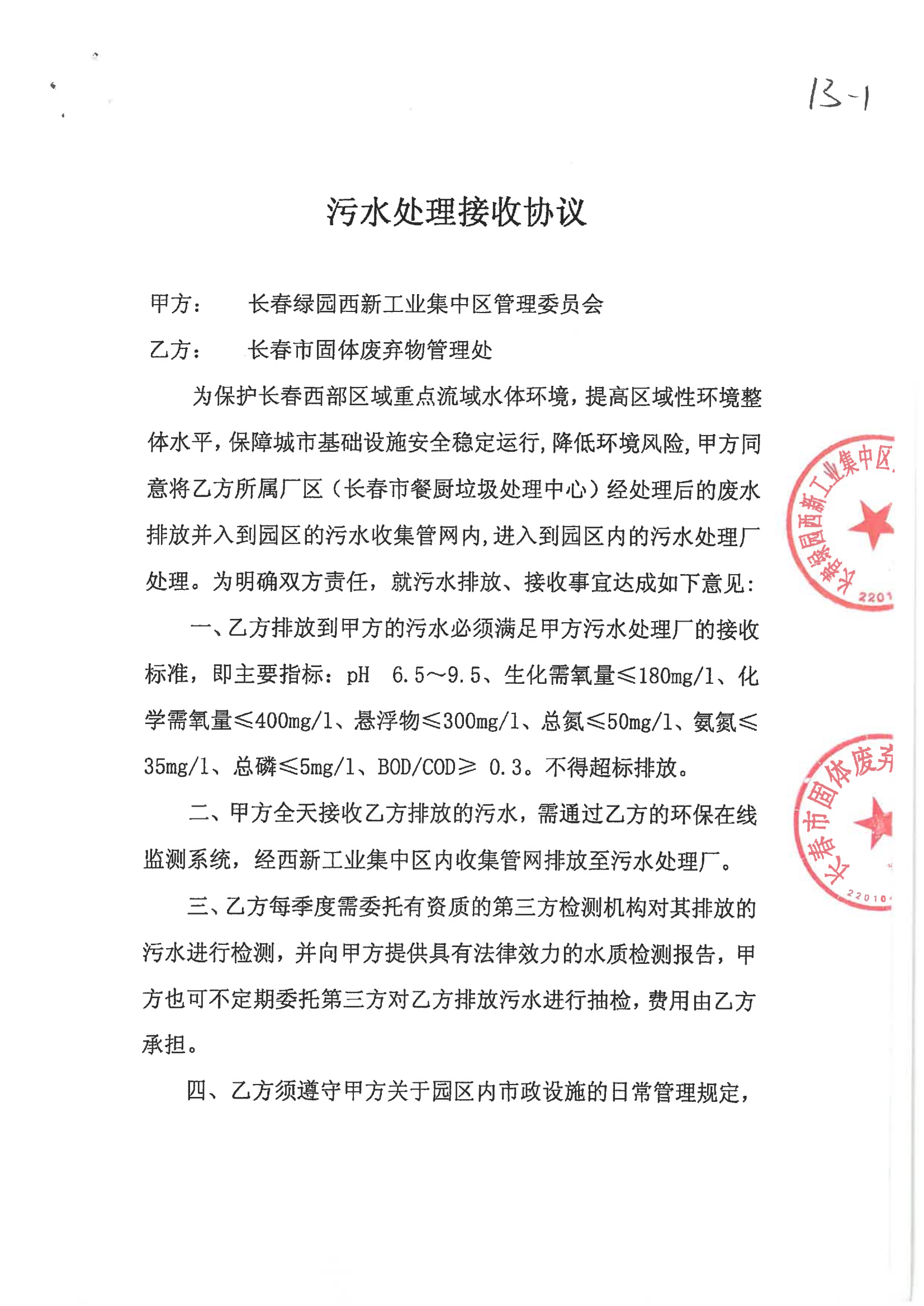 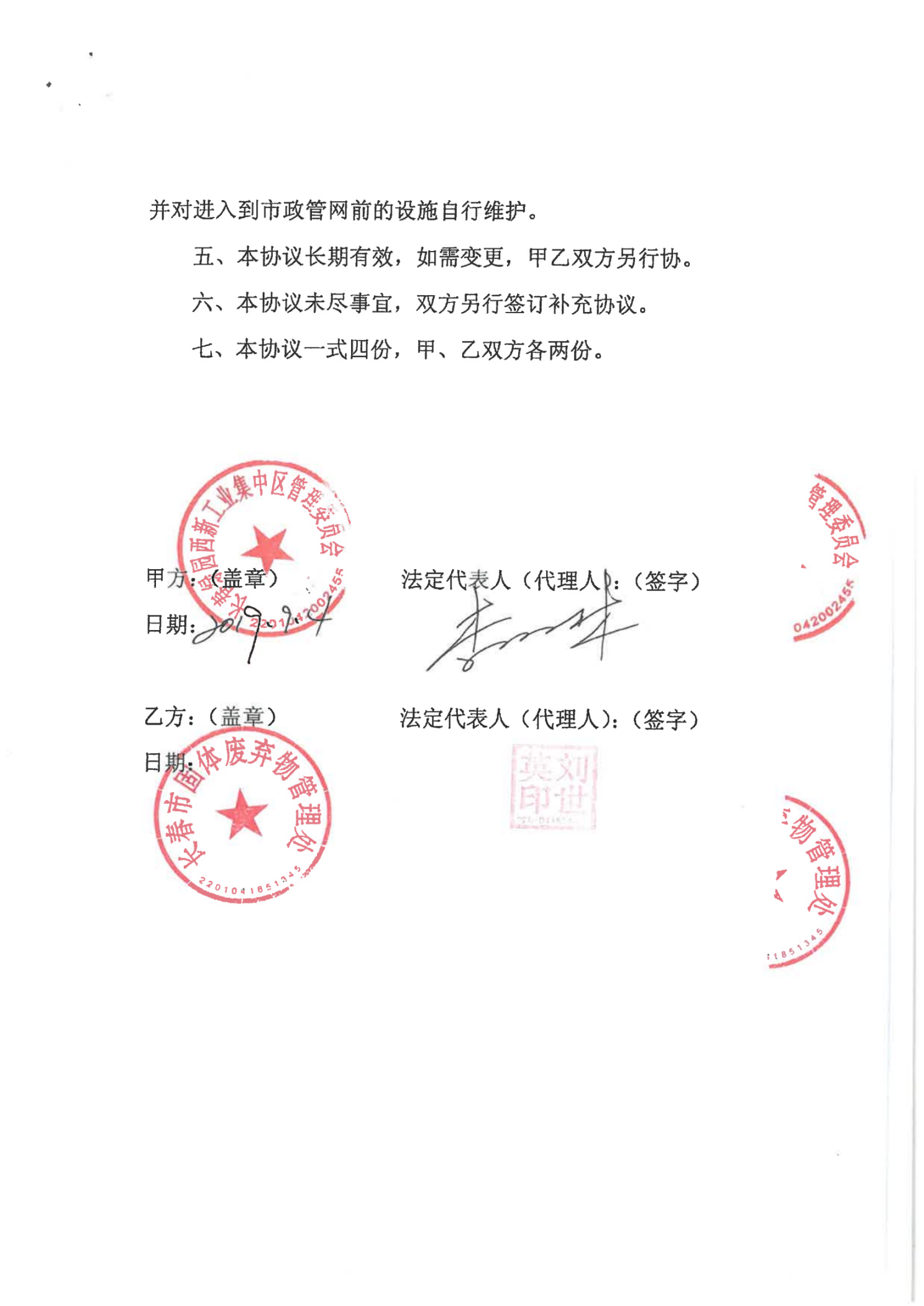 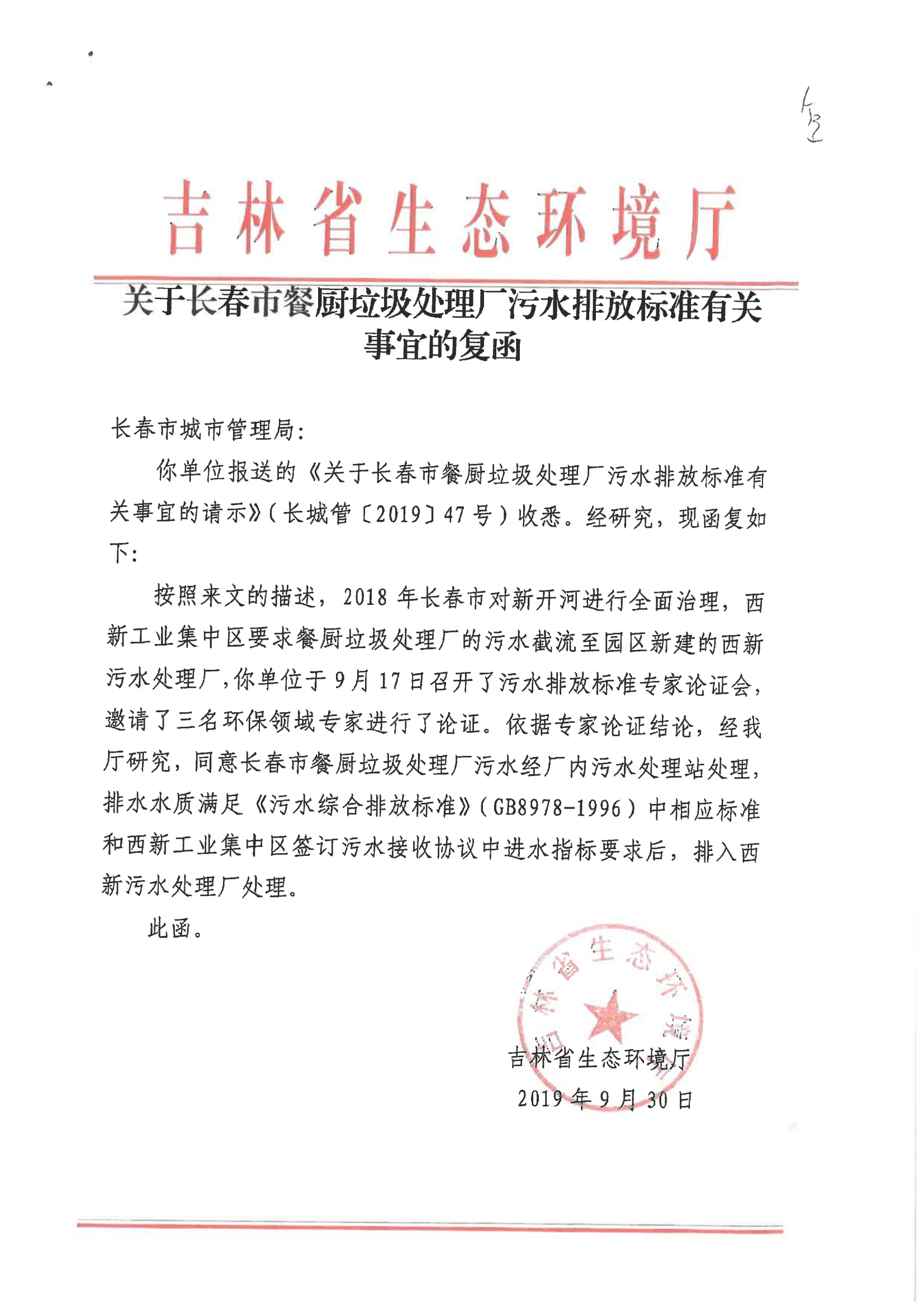 第五章 评标方法和标准评标委员会将按照本项目招标文件进行评标工作，采购人或者采购代理机构负责评标的组织工作。工作程序如下：一、评标准备工作，由采购人或者采购代理机构负责1.核对评审专家身份和采购人代表授权函；2.宣布评标纪律，集中保管通讯工具；3.公布供应商名单，告知评审专家应当回避的情形；4.组织评标委员会推选评标组长，采购人代表不得担任组长；5.根据评标委员会的要求介绍政府采购相关政策法律、招标文件。二、符合性审查工作评标委员会开展符合性审查。符合性审查是指依据招标文件的规定，从商务和技术角度对投标文件的有效性和完整性进行审查，以确定是否对招标文件的实质性要求做出响应。1.要求供应商对投标文件有关事项作出澄清或者说明(如有)；2.依照招标文件规定的评标程序、方法和标准进行独立评审；本项目评标方法为综合评分法，评标委员会对满足招标文件全部实质性要求的投标文件，按照招标文件规定的评审因素的量化指标进行评审打分，以评审得分从高到低顺序确定中标候选人。评标委员会每位成员独立对每个有效供应商的投标文件进行评价、打分；然后汇总每个供应商的得分，计算得分平均值，以平均值由高到低进行排序，按排序顺序推荐中标候选人。分值计算保留小数点后两位，第三位四舍五入。三、采购人或者采购代理机构核对评标结果四、确定中标候选人名单，或者根据采购人委托直接确定中标供应商五、评审标准中应考虑下列因素1.政府采购政策要求如相关价格扣除政策。2.中标候选人并列时的处理方式本项目采用综合评标法，评标结果按评审后得分由高到低顺序排列。得分相同的，按投标报价由低到高顺序排列，得分与投标报价均相同的处理方式：由采购人或者采购人委托评标委员会按照随机抽取的方式确定一个供应商获得中标人推荐资格。六、评审因素和指标资格审查表注：1.本表由采购人或招标代理机构核对并如实填写。2.审查项目有一项不满足则结论为不合格。符合性审查表评标办法：综合评分法第六章 政府采购合同范本(主要条款，但不限于此文本，本部分由供应商根据实际情况修改)政府采购合同项目名称：招标招标文件编号：甲方合同编号：甲方乙方：甲方合同法律审核部门：签订时间： 年 月 日(甲方)(               项目)委托(代理机构名称)进行了政府采购。按照评委会评审推荐、甲方确定乙方为中标单位。现甲乙双方协商同意签订本合同。第一条  合同文件下列与本次采购活动有关的文件及附件是本合同不可分割的组成部分，与本合同具有同等法律效力，这些文件包括但不限于：1.(       号)招标招标文件2.投标文件3.乙方在投标时的书面承诺4.(       号)中标通知书5.合同补充条款或说明6.保密协议或条款7.相关附件、图纸及电子版资料第二条  合同内容第三条  合同总金额本合同服务总金额：￥           元。大写：               元。分项价款在《服务一览表》中有明确规定。本合同总价款包括服务期间必须的日常物料、易耗品、工具、调试费、培训费等相关费用。本合同执行期内因工作量变化而引起的服务费用的变动， 在双方事先协商一致的前提下签订补充合同，但因此而增加的服务费用不得超过原中标金额的10%。第四条  权利义务和质量保证1.甲方保证服务期间，对乙方工作给予支持，提供水、电、场地等必须的基础工作条件。如乙方有需要，还应提供履行合同所必需的有关图纸、数据、资料等。没有甲方事先同意，乙方不得将甲方资料提供给与履行本合同无关的任何其他人。即使向履行本合同有关的人员提供，也应注意保密并限于履行合同的必需范围内。2.乙方保证所提供的服务或其任何一部分均不会侵犯任何第三方的专利权、商标权或著作权。 一旦出现侵权，索赔或诉讼，乙方应承担全部责任。乙方保证服务不存在危及人身及财产安全的隐患，不存在违反国家法规、法令、法律以及行业规范所要求的有关安全条款，否则应承担全部法律责任。第五条  付款方式本合同项下所有款项均以人民币支付。采购人每月提请长春市财政局支付供应商上月完成的运营费用。委托运营期按月支付服务费用：供应商在投标文件中提报的餐厨垃圾收运综合单价×上月餐厨垃圾实际收运吨数+供应商在投标文件中提报的餐厨垃圾处置综合单价×上月餐厨垃圾实际处置吨数+供应商在投标文件中提报的每年厂区管理及填埋区封场维护费/12。出现以下情形的:运营费用进行相应扣减：因餐厨厂区设备维修需要(包括计划内或计划外维修)等原因，处置系统停止运行，维修期间餐厨垃圾处理厂停止接收餐厨垃圾，餐厨垃圾收运工作正常进行，采购人支付收运费和厂区维护费，不支付处置费用，由此产生的相关费用均由供应商自行承担。因供应商管理疏忽或操作不当等原因导致处置系统停运，无法接收处置餐厨垃圾，收运工作正常进行，采购人只支付厂区维护费，收运、处置等其他相关费用均由供应商自行承担。说明：本项目合同款通过国库集中支付，采购人按约定的付款时间向长春市财政局提出资金支付申请，则视同采购人已履行了合同付款义务。第六条 履约保证金非中小企业中标的：中标金额的 5 %(0-5%)。中小企业中标的：中标金额的 2 %(0-2%)。供应商交纳履约保证金须在转账凭证备注栏里填写(采购项目+采购项目编号)履约保证金账户开户名：长春市固体废弃物管理中心账  号：162003134033开户行：中行长春朝阳支行中标通知书下达七日内以保函形式提交给采购人，运营期满后无息返还给供应商。履约保函的有限期自递交之日起至开始运营日后3年止。如本协议在履约保函有效期内非因供应商违约提前终止，则履约保函在本协议终止时失效。    采购人为履约保函的受益人。履约保函担保供应商所应向采购人支付的罚款和赔偿等。第七条 验收1.运营期满后项目移交合同期满后采购人有权聘请第三方机构按照项目清单及设计标准验收交接，验收合格后供应商移交采购人。2.餐厨垃圾收运、处置量的计量采购人将根据收运车辆进厂后的检斤系统进行收运量的确定。若检斤系统因故不能正常使用，通过市场检斤秤检斤，人工计量，采购人全程监管检斤过程。    供应商每天建立餐厨垃圾车辆的称重、收集、运输台帐，由采购人、供应商共同签字确认。第八条  项目管理服务乙方要指定不少于一人全权全程负责本项目服务的落实， 包括服务的咨询、执行和后续工作。项目负责人姓名：       ； 联系电话：       。第九条  售后服务第十条  分包除招标招标文件事先说明、且经甲方事先书面同意外，乙方不得分包、转包其应履行的合同义务。第十一条  合同的生效1.本合同经甲乙双方授权代表签字并加盖公章或合同专用章后生效。2.生效后，除《中华人民共和国政府采购法》第 49 条、第50 条第二款规定的情形外，甲乙双方不得擅自变更、中止或终止合同。第十二条  违约责任在委托运营期间，除不可抗力或采购人责任外，供应商适用下列规定1.有下列情形之一，采购人有权使用履约保函：(1)供应商在服务合同内如有收运停运1天以上，处置停运2天以上造成一定的社会影响，未采取其他措施弥补，采购人有权动用履约保函补偿。(2)因供应商违约造成环境等社会损失的，也可以使用履约保函支付损失费用。(3)供应商提前解除合同，按履约保函最高担保金额对采购人进行赔付。(4)违约方向守约方支付违约金并不能减免其在本协议下的其他责任，也不影响守约方在本协议下的其他权利。(5)因供应商违约而向采购人支付赔偿金后，并不免除其接受相关监管部门处罚的责任。2.有下列情形之一、采购人有权按照《长春市餐厨垃圾管理暂行办法》进行处罚：(1)未按收集、运输服务协议约定的时间、地点和频次分类收集、运输餐厨垃圾或者未将餐厨垃圾运送至指定餐厨垃圾处置场所的，由市容环境卫生主管部门责令限期改正，并可处以五千元以上三万元以下的罚款。造成损失的，依法承担赔偿责任。(2)在运输过程中丢弃、遗撒餐厨垃圾的，由市容环境卫生主管部门责令停止违法行为，限期改正，处以五千元以上五万元以下的罚款。(3)未按照国家有关规定和技术标准对餐厨垃圾进行资源化利用和无害化处置，或者在处置过程中产生的污水、废气、废渣、粉尘造成二次污染的，由市容环境卫生主管部门责令限期改正，并可处以三万元以上十万元以下的罚款。造成损失的，依法承担赔偿责任。(4)倒卖、转让餐厨垃圾的，由市容环境卫生主管部门责令限期改正，并处五万元以下的罚款。(5)将未经高温处理的餐厨垃圾作为畜禽饲料的，由畜牧主管部门会同有关部门没收并捕杀所饲养的畜禽，并进行无害化处理。(6)违反《长春市餐厨垃圾管理暂行办法》规定的其他违法行为，依照法律、法规和规章的有关规定予以处罚。3.下列情形之一，采购人有权解除合同：(1)擅自将经营权或项目部分转包给其他单位或者个人经营的；(2)因经营管理不善，受到环保、安监、消防等执法部门下发停业整顿的；(3)擅自停业、歇业1天以上的；(4)组织非法销售废弃食用油脂的；(5)《长春市餐厨垃圾管理暂行办法》中规定的终止特许经营权的其他条款。发生争议，由双方协商或由政府采购监管部门调解解决，协商或调解不成时向采购人所在地人民法院提起诉讼。第十三条  不可抗力甲、乙方中任何一方，因不可抗力不能按时或完全履行合同的，应及时通知对方，并在     个工作日内提供相应证明，结算服务费用。未履行的部分是否继续履行、如何履行等问题，可由双方初步协商，并向主管部门和政府采购管理部门报告。确定为不可抗力原因造成的损失，免予承担责任。第十四条 其他本合同一式        份，甲、乙双方各执       份。第七章  投标文件格式封面(封面)投标文件项目名称:供应商：(盖章)年月日目录一、封面二、投标函三、开标一览表四、投标价格明细表五、采购需求响应表六、采购需求及相关要求响应详情七、资格证明文件一、投标函致：(采购人/采购代理机构名称)我(单位/本人，以下统称我方)自愿参加(项目名称和招标编号)的投标,并做出如下承诺：一、我方授权(姓名和职务)代表我方(投标单位的名称)全权处理本项目投标的有关事宜。二、我方愿意按照招标文件规定的各项要求，向采购人提供所需的服务，我方所投总投标价为人民币(大写：     )。(小写：     )三、我方已详细审查全部招标文件，包括所有补充通知(如有)，完全理解并同意放弃对这方面有不明、误解的权利。四、我方同意按照招标文件要求缴纳投标保证金，并承诺自投标截止时间至本项目发布中标公告为止，撤销投标的、或者中标后不依法与采购人签订合同、或者中标后不按照本招标文件规定缴纳招标代理费的，我方将向采购人、采购代理机构支付本招标文件公布的投标保证金作为违约赔偿金。五、我方愿意按照招标文件的要求，提供与项目有关的所有文件资料，并保证我方所有文件资料的合法性、真实性、完整性和准确性。六、一旦我方被确定为中标供应商，我方将严格履行合同规定的责任和义务，保证于合同签字生效后按照约定时间完成项目，并交付采购人验收。七、投标有效期：提交投标文件截止之日起自然日(日历日)。供应商：(盖公章)地址：电话：传真：电子邮件：邮编：法定代表人或委托代理人(签字或签章)：日期：二、开标一览表注：按每日收运处理200吨垃圾计算三年运营总费用且不得超过相应的采购预算总价，作为评标时价格比较依据。计算方式为：[(供应商在投标文件中提报的餐厨垃圾收运综合单价+供应商在投标文件中提报的餐厨垃圾处置综合单价)×200吨/天×365天+供应商在投标文件中提报的每年厂区管理及填埋区封场维护费]×3年。供应商：(盖公章)法定代表人或委托代理人(签字或签章)：日期：三、投标价格明细表(可根据实际情况修改)供应商：(盖公章)法定代表人或委托代理人(签字或签章)：日期：四、采购需求响应表(可根据实际情况修改)供应商：(盖公章)法定代表人或委托代理人(签字或签章)：日期：五、采购需求及相关要求响应详情(本部分由供应商根据招标文件的采购需求和相关要求填写，技术偏离表等内容格式自拟)六、资格证明文件(一)法人或者非法人组织的营业执照等证明文件或自然人的身份证明(二)法人代表人身份证明及法人代表人授权委托书法人代表人身份证明供应商名称：单位性质：地址：成立时间：年月日经营期限：姓名：性别：年龄：职务：系(供应商名称)的法定代表人。特此证明。后附：法定代表人身份证复印件加盖公章。供应商：(盖公章)法定代表人(签字或签章)：日期：法人代表人授权委托书致：(采购人/采购代理机构名称)本授权书声明：(供应商名称)的(法人代表姓名、职务)授权(被授权人的姓名、职务)为我方就(采购项目名称)购项目投标活动的合法代理人，以我方名义全权处理与该项目有关的一切事务。本授权书于年月日签字生效,特此声明。供应商(盖公章)：法定代表人(签字或签章)：身份证号：联系电话：委托代理人(签字或签章)：身份证号：联系电话：详细通讯地址：邮政编码：传真：电话：(附法人及代理人身份证复印件)注：自然人投标的或法定代表人投标的无需提供(三)资格条件承诺函致：(采购人、采购代理机构)我单位(公司)参与(采购项目名称项目编号)采购项目的政府采购活动，现承诺如下：1.具有良好的商业信誉和健全的财务会计制度；2.具有依法纳税的良好记录；3.具有依法缴纳社会保证金的良好记录；我方在采购项目评审(评标)环节结束后，随时接受采购人、采购代理机构的检查验证，配合提供相关证明材料，证明符合《中华人民共和国政府采购法》规定的供应商基本资格条件。我单位(公司)对上述承诺的真实性负责。如有虚假，将依法承担相应责任。特此承诺。盖章：签字：日期：(四)参加政府采购活动前3年内在经营活动中没有重大违法记录的承诺书资格承诺函致：(采购人、采购代理机构)我单位参与(项目名称)(项目编号：)项目的政府采购活动，现承诺如下：我单位符合《中华人民共和国政府采购法》《中华人民共和国政府采购法实施条例》及招标文件资格要求规定的参加采购活动前三年内在经营活动中没有重大违法记录。若我单位以上承诺不实，自愿承担提供虚假材料谋取中标、成交的法律责任。供应商：(盖公章)法定代表人(签字或签章)：日期：说明：供应商可自行选择是否提供本承诺函，若不提供本承诺函，应按《中人民共和国政府采购法》《中华人民共和国政府采购法实施条例》及招标文件资格要求提供相应的证明材料。(申请人承诺参加政府采购活动前3年内在经营活动中没有重大违法记录；若为联合体投标，联合体各方均需提供承诺书)(五)信誉承诺承诺书（格式自拟）(六)企业业绩注：附相关证明资料，按项目填写，并标明序号。（七)落实政府采购政策要求的资格证明文件中小企业声明函(服务)本公司(联合体)郑重声明，根据《政府采购促进中小企业发展管理办法》(财库〔2020〕46号)的规定，本公司(联合体)参加(单位名称)的(项目名称)采购活动，工程的施工单位全部为符合政策要求的中小企业(或者：服务全部由符合政策要求的中小企业承接)。相关企业(含联合体中的中小企业、签订分包意向协议的中小企业)的具体情况如下：1.(标的名称)，属于(招标文件中明确的所属行业)；承建(承接)企业为(企业名称)，从业人员(  )人，营业收入为(   )万元，资产总额为(  )万元1，属于(中型企业、小型企业、微型企业)；2.(标的名称)，属于(招标文件中明确的所属行业)；承建(承接)企业为(企业名称)，从业人员(  )人，营业收入为(  )万元，资产总额为(  )万元，属于(中型企业、小型企业、微型企业)；……以上企业，不属于大企业的分支机构，不存在控股股东为大企业的情形，也不存在与大企业的负责人为同一人的情形。本企业对上述声明内容的真实性负责。如有虚假，将依法承担相应责任。企业名称(盖章)：日期：1从业人员、营业收入、资产总额填报上一年度数据，无上一年度数据的新成立企业可不填报。残疾人福利性单位声明函本单位郑重声明，根据《财政部民政部中国残疾人联合会关于促进残疾人就业政府采购政策的通知》(财库〔2017〕141号)的规定，本单位为符合条件的残疾人福利性单位，且本单位参加单位的项目采购活动提供本单位制造的货物(由本单位承担工程/提供服务)，或者提供其他残疾人福利性单位制造的货物(不包括使用非残疾人福利性单位注册商标的货物)。本单位对上述声明的真实性负责。如有虚假，将依法承担相应责任。提醒：如果供应商不是残疾人福利性单位，此项加盖供应商公章即可。单位名称：(盖章)日期：监狱企业声明函本单位郑重声明，根据《财政部司法部关于政府采购支持监狱企业发展有关问题的通知》(财库〔2014〕68号)的规定，本单位为符合条件的监狱企业，且本单位参加单位的项目采购活动提供本单位制造的货物(由本单位承担工程/提供服务)。本单位对上述声明的真实性负责。如有虚假，将依法承担相应责任。提醒：如果供应商不是监狱企业单位，此项加盖供应商公章即可。单位名称：(盖章)日期：附件：政府采购促进中小企业发展管理办法第一条为了发挥政府采购的政策功能，促进中小企业健康发展，根据《中华人民共和国政府采购法》、《中华人民共和国中小企业促进法》等有关法律法规，制定本办法。第二条本办法所称中小企业，是指在中华人民共和国境内依法设立，依据国务院批准的中小企业划分标准确定的中型企业、小型企业和微型企业，但与大企业的负责人为同一人，或者与大企业存在直接控股、管理关系的除外。符合中小企业划分标准的个体工商户，在政府采购活动中视同中小企业。第三条采购人在政府采购活动中应当通过加强采购需求管理，落实预留采购份额、价格评审优惠、优先采购等措施，提高中小企业在政府采购中的份额，支持中小企业发展。第四条在政府采购活动中，供应商提供的货物、工程或者服务符合下列情形的，享受本办法规定的中小企业扶持政策：(一)在货物采购项目中，货物由中小企业制造，即货物由中小企业生产且使用该中小企业商号或者注册商标；(二)在工程采购项目中，工程由中小企业承建，即工程施工单位为中小企业；(三)在服务采购项目中，服务由中小企业承接，即提2供服务的人员为中小企业依照《中华人民共和国劳动合同法》订立劳动合同的从业人员。在货物采购项目中，供应商提供的货物既有中小企业制造货物，也有大型企业制造货物的，不享受本办法规定的中小企业扶持政策。以联合体形式参加政府采购活动，联合体各方均为中小企业的，联合体视同中小企业。其中，联合体各方均为小微企业的，联合体视同小微企业。第五条采购人在政府采购活动中应当合理确定采购项目的采购需求，不得以企业注册资本、资产总额、营业收入、从业人员、利润、纳税额等规模条件和财务指标作为供应商的资格要求或者评审因素，不得在企业股权结构、经营年限等方面对中小企业实行差别待遇或者歧视待遇。第六条主管预算单位应当组织评估本部门及所属单位政府采购项目，统筹制定面向中小企业预留采购份额的具体方案，对适宜由中小企业提供的采购项目和采购包，预留采购份额专门面向中小企业采购，并在政府采购预算中单独列示。符合下列情形之一的，可不专门面向中小企业预留采购份额：(一)法律法规和国家有关政策明确规定优先或者应当面向事业单位、社会组织等非企业主体采购的；(二)因确需使用不可替代的专利、专有技术，基础设施限制，或者提供特定公共服务等原因，只能从中小企业之外的供应商处采购的；3(三)按照本办法规定预留采购份额无法确保充分供应、充分竞争，或者存在可能影响政府采购目标实现的情形；(四)框架协议采购项目；(五)省级以上人民政府财政部门规定的其他情形。除上述情形外，其他均为适宜由中小企业提供的情形。第七条采购限额标准以上，200万元以下的货物和服务采购项目、400万元以下的工程采购项目，适宜由中小企业提供的，采购人应当专门面向中小企业采购。第八条超过200万元的货物和服务采购项目、超过400万元的工程采购项目中适宜由中小企业提供的，预留该部分采购项目预算总额的30%以上专门面向中小企业采购，其中预留给小微企业的比例不低于60%。预留份额通过下列措施进行：(一)将采购项目整体或者设置采购包专门面向中小企业采购；(二)要求供应商以联合体形式参加采购活动，且联合体中中小企业承担的部分达到一定比例；(三)要求获得采购合同的供应商将采购项目中的一定比例分包给一家或者多家中小企业。组成联合体或者接受分包合同的中小企业与联合体内其他企业、分包企业之间不得存在直接控股、管理关系。第九条对于经主管预算单位统筹后未预留份额专门面向中小企业采购的采购项目，以及预留份额项目中的非预留部分采购包，采购人、采购代理机构应当对符合本办法规定的小微企业报价给予6%—10%(工程项目为3%—5%)的扣除，用扣除后的价格参加评审。适用招标投标法的政府采购工程建设项目，采用综合评估法但未采用低价优先法计算价格分的，评标时应当在采用原报价进行评分的基础上增加其价格得分的3%—5%作为其价格分。接受大中型企业与小微企业组成联合体或者允许大中型企业向一家或者多家小微企业分包的采购项目，对于联合协议或者分包意向协议约定小微企业的合同份额占到合同总金额30%以上的，采购人、采购代理机构应当对联合体或者大中型企业的报价给予2%-3%(工程项目为1%—2%)的扣除，用扣除后的价格参加评审。适用招标投标法的政府采购工程建设项目，采用综合评估法但未采用低价优先法计算价格分的，评标时应当在采用原报价进行评分的基础上增加其价格得分的1%—2%作为其价格分。组成联合体或者接受分包的小微企业与联合体内其他企业、分包企业之间存在直接控股、管理关系的，不享受价格扣除优惠政策。价格扣除比例或者价格分加分比例对小型企业和微型企业同等对待，不作区分。具体采购项目的价格扣除比例或者价格分加分比例，由采购人根据采购标的相关行业平均利润率、市场竞争状况等，在本办法规定的幅度内确定。第十条采购人应当严格按照本办法规定和主管预算单位制定的预留采购份额具体方案开展采购活动。预留份额的采购项目或者采购包，通过发布公告方式邀请供应商后，符合资格条件的中小企业数量不足3家的，应当中止采购活动，视同未预留份额的采购项目或者采购包，按照本办法第九条有关规定重新组织采购活动。第十一条中小企业参加政府采购活动，应当出具本办法规定的《中小企业声明函》(附1)，否则不得享受相关中小企业扶持政策。任何单位和个人不得要求供应商提供《中小企业声明函》之外的中小企业身份证明文件。第十二条采购项目涉及中小企业采购的，招标文件应当明确以下内容：(一)预留份额的采购项目或者采购包，明确该项目或相关采购包专门面向中小企业采购，以及相关标的及预算金额；(二)要求以联合体形式参加或者合同分包的，明确联合协议或者分包意向协议中中小企业合同金额应当达到的比例，并作为供应商资格条件；(三)非预留份额的采购项目或者采购包，明确有关价格扣除比例或者价格分加分比例；(四)规定依据本办法规定享受扶持政策获得政府采购合同的，小微企业不得将合同分包给大中型企业，中型企业不得将合同分包给大型企业；(五)采购人认为具备相关条件的，明确对中小企业在资金支付期限、预付款比例等方面的优惠措施；(六)明确采购标的对应的中小企业划分标准所属行业；(七)法律法规和省级以上人民政府财政部门规定的其他事项。第十三条中标、成交供应商享受本办法规定的中小企业扶持政策的，采购人、采购代理机构应当随中标、成交结果公开中标、成交供应商的《中小企业声明函》。适用招标投标法的政府采购工程建设项目，应当在公示成交候选人时公开成交候选人的《中小企业声明函》。第十四条对于通过预留采购项目、预留专门采购包、要求以联合体形式参加或者合同分包等措施签订的采购合同，应当明确标注本合同为中小企业预留合同。其中，要求以联合体形式参加采购活动或者合同分包的，应当将联合协议或者分包意向协议作为采购合同的组成部分。第十五条鼓励各地区、各部门在采购活动中允许中小企业引入信用担保手段，为中小企业在投标(响应)保证、履约保证等方面提供专业化服务。鼓励中小企业依法合规通过政府采购合同融资。第十六条政府采购监督检查、投诉处理及政府采购行政处罚中对中小企业的认定，由货物制造商或者工程、服务供应商注册登记所在地的县级以上人民政府中小企业主管部门负责。中小企业主管部门应当在收到财政部门或者有关招标投标行政监督部门关于协助开展中小企业认定函后10个工作日内做出书面答复。第十七条各地区、各部门应当对涉及中小企业采购的预算项目实施全过程绩效管理，合理设置绩效目标和指标，落实扶持中小企业有关政策要求，定期开展绩效监控和评价，强化绩效评价结果应用。第十八条主管预算单位应当自2022年起向同级财政部门报告本部门上一年度面向中小企业预留份额和采购的具体情况，并在中国政府采购网公开预留项目执行情况(附2)。未达到本办法规定的预留份额比例的，应当作出说明。第十九条采购人未按本办法规定为中小企业预留采购份额，采购人、采购代理机构未按照本办法规定要求实施价格扣除或者价格分加分的，属于未按照规定执行政府采购政策，依照《中华人民共和国政府采购法》等国家有关规定追究法律责任。第二十条供应商按照本办法规定提供声明函内容不实的，属于提供虚假材料谋取中标、成交，依照《中华人民共和国政府采购法》等国家有关规定追究相应责任。适用招标投标法的政府采购工程建设项目，供应商按照本办法规定提供声明函内容不实的，属于弄虚作假骗取中标，依照《中华人民共和国招标投标法》等国家有关规定追究相应责任。第二十一条财政部门、中小企业主管部门及其工作人员在履行职责中违反本办法规定及存在其他滥用职权、玩忽职守、徇私舞弊等违法违纪行为的，依照《中华人民共和国政府采购法》、《中华人民共和国公务员法》、《中华人民共和国监察法》、《中华人民共和国政府采购法实施条例》等国家有关规定追究相应责任；涉嫌犯罪的，依法移送有关国家机关处理。第二十二条对外援助项目、国家相关资格或者资质管理制度另有规定的项目，不适用本办法。第二十三条关于视同中小企业的其他主体的政府采购扶持政策，由财政部会同有关部门另行规定。第二十四条省级财政部门可以会同中小企业主管部门根据本办法的规定制定具体实施办法。第二十五条本办法自2021年1月1日起施行。《财政部工业和信息化部关于印发〈政府采购促进中小企业发展暂行办法〉的通知》(财库﹝2011﹞181号)同时废止。中小企业声明函(工程、服务)本公司(联合体)郑重声明，根据《政府采购促进中小企业发展管理办法》(财库〔2020〕46号)的规定，本公司(联合体)参加(单位名称)的(项目名称)采购活动，工程的施工单位全部为符合政策要求的中小企业(或者：服务全部由符合政策要求的中小企业承接)。相关企业(含联合体中的中小企业、签订分包意向协议的中小企业)的具体情况如下：(标的名称)，属于(招标文件中明确的所属行业)行业；承建(承接)企业为(企业名称)，从业人员人，营业收入为万元，资产总额为万元2，属于(中型企业、小型企业、微型企业)；(标的名称)，属于(招标文件中明确的所属行业)行业；承建(承接)企业为(企业名称)，从业人员人，营业收入为万元，资产总额为万元，属于(中型企业、小型企业、微型企业)；……以上企业，不属于大企业的分支机构，不存在控股股东为大企业的情形，也不存在与大企业的负责人为同一人的情形。本企业对上述声明内容的真实性负责。如有虚假，将依法承担相应责任。企业名称(盖章)：日期：2从业人员、营业收入、资产总额填报上一年度数据，无上一年度数据的新成立企业可不填报。中小企业声明函(货物)本公司(联合体)郑重声明，根据《政府采购促进中小企业发展管理办法》(财库﹝2020﹞46号)的规定，本公司(联合体)参加(单位名称)的(项目名称)采购活动，提供的货物全部由符合政策要求的中小企业制造。相关企业(含联合体中的中小企业、签订分包意向协议的中小企业)的具体情况如下：(标的名称)，属于(招标文件中明确的所属行业)行业；制造商为(企业名称)，从业人员人，营业收入为万元，资产总额为万元，属于(中型企业、小型企业、微型企业)；(标的名称)，属于(招标文件中明确的所属行业)行业；制造商为(企业名称)，从业人员人，营业收入为万元，资产总额为万元，属于(中型企业、小型企业、微型企业)；……以上企业，不属于大企业的分支机构，不存在控股股东为大企业的情形，也不存在与大企业的负责人为同一人的情形。本企业对上述声明内容的真实性负责。如有虚假，将依法承担相应责任。企业名称(盖章)：日期：关于进一步加大政府采购支持中小企业力度的通知财库〔2022〕19号各中央预算单位，各省、自治区、直辖市、计划单列市财政厅(局)，新疆生产建设兵团财政局：　　为贯彻落实《国务院关于印发扎实稳住经济一揽子政策措施的通知》(国发〔2022〕12号)有关要求，做好财政政策支持中小企业纾困解难工作，助力经济平稳健康发展，现就加大政府采购支持中小企业力度有关事项通知如下：　　一、严格落实支持中小企业政府采购政策。各地区、各部门要按照国务院的统一部署，认真落实《政府采购促进中小企业发展管理办法》(财库〔2020〕46号)的规定，规范资格条件设置，降低中小企业参与门槛，灵活采取项目整体预留、合理预留采购包、要求大企业与中小企业组成联合体、要求大企业向中小企业分包等形式，确保中小企业合同份额。要通过提高预付款比例、引入信用担保、支持中小企业开展合同融资、免费提供电子招标文件等方式，为中小企业参与采购活动提供便利。要严格按规定及时支付采购资金，不得收取没有法律法规依据的保证金，有效减轻中小企业资金压力。　　二、调整对小微企业的价格评审优惠幅度。货物服务采购项目给予小微企业的价格扣除优惠，由财库〔2020〕46号文件规定的6%—10%提高至10%—20%。大中型企业与小微企业组成联合体或者大中型企业向小微企业分包的，评审优惠幅度由2%—3%提高至4%—6%。政府采购工程的价格评审优惠按照财库〔2020〕46号文件的规定执行。自本通知执行之日起发布采购公告或者发出采购邀请的货物服务采购项目，按照本通知规定的评审优惠幅度执行。　　三、提高政府采购工程面向中小企业预留份额。400万元以下的工程采购项目适宜由中小企业提供的，采购人应当专门面向中小企业采购。超过400万元的工程采购项目中适宜由中小企业提供的，在坚持公开公正、公平竞争原则和统一质量标准的前提下，2022年下半年面向中小企业的预留份额由30%以上阶段性提高至40%以上。发展改革委会同相关工程招投标行政监督部门完善工程招投标领域落实政府采购支持中小企业政策相关措施。省级财政部门要积极协调发展改革、工业和信息化、住房和城乡建设、交通、水利、商务、铁路、民航等部门调整完善工程招投标领域有关标准文本、评标制度等规定和做法，并于2022年6月30日前将落实情况汇总报财政部。　　四、认真做好组织实施。各地区、各部门应当加强组织领导，明确工作责任，细化执行要求，强化监督检查，确保国务院部署落实到位，对通知执行中出现的问题要及时向财政部报告。　　本通知自2022年7月1日起执行。　　财 政 部　　2022年5月30日中小企业划型标准规定　　一、根据《中华人民共和国中小企业促进法》和《国务院关于进一步促进中小企业发展的若干意见》(国发〔2009〕36号)，制定本规定。　　二、中小企业划分为中型、小型、微型三种类型，具体标准根据企业从业人员、营业收入、资产总额等指标，结合行业特点制定。　　三、本规定适用的行业包括：农、林、牧、渔业，工业(包括采矿业，制造业，电力、热力、燃气及水生产和供应业)，建筑业，批发业，零售业，交通运输业(不含铁路运输业)，仓储业，邮政业，住宿业，餐饮业，信息传输业(包括电信、互联网和相关服务)，软件和信息技术服务业，房地产开发经营，物业管理，租赁和商务服务业，其他未列明行业(包括科学研究和技术服务业，水利、环境和公共设施管理业，居民服务、修理和其他服务业，社会工作，文化、体育和娱乐业等)。　　四、各行业划型标准为：　　(一)农、林、牧、渔业。营业收入20000万元以下的为中小微型企业。其中，营业收入500万元及以上的为中型企业，营业收入50万元及以上的为小型企业，营业收入50万元以下的为微型企业。　　(二)工业。从业人员1000人以下或营业收入40000万元以下的为中小微型企业。其中，从业人员300人及以上，且营业收入2000万元及以上的为中型企业；从业人员20人及以上，且营业收入300万元及以上的为小型企业；从业人员20人以下或营业收入300万元以下的为微型企业。　　(三)建筑业。营业收入80000万元以下或资产总额80000万元以下的为中小微型企业。其中，营业收入6000万元及以上，且资产总额5000万元及以上的为中型企业；营业收入300万元及以上，且资产总额300万元及以上的为小型企业；营业收入300万元以下或资产总额300万元以下的为微型企业。　　(四)批发业。从业人员200人以下或营业收入40000万元以下的为中小微型企业。其中，从业人员20人及以上，且营业收入5000万元及以上的为中型企业；从业人员5人及以上，且营业收入1000万元及以上的为小型企业；从业人员5人以下或营业收入1000万元以下的为微型企业。　　(五)零售业。从业人员300人以下或营业收入20000万元以下的为中小微型企业。其中，从业人员50人及以上，且营业收入500万元及以上的为中型企业；从业人员10人及以上，且营业收入100万元及以上的为小型企业；从业人员10人以下或营业收入100万元以下的为微型企业。　　(六)交通运输业。从业人员1000人以下或营业收入30000万元以下的为中小微型企业。其中，从业人员300人及以上，且营业收入3000万元及以上的为中型企业；从业人员20人及以上，且营业收入200万元及以上的为小型企业；从业人员20人以下或营业收入200万元以下的为微型企业。　　(七)仓储业。从业人员200人以下或营业收入30000万元以下的为中小微型企业。其中，从业人员100人及以上，且营业收入1000万元及以上的为中型企业；从业人员20人及以上，且营业收入100万元及以上的为小型企业；从业人员20人以下或营业收入100万元以下的为微型企业。　　(八)邮政业。从业人员1000人以下或营业收入30000万元以下的为中小微型企业。其中，从业人员300人及以上，且营业收入2000万元及以上的为中型企业；从业人员20人及以上，且营业收入100万元及以上的为小型企业；从业人员20人以下或营业收入100万元以下的为微型企业。　　(九)住宿业。从业人员300人以下或营业收入10000万元以下的为中小微型企业。其中，从业人员100人及以上，且营业收入2000万元及以上的为中型企业；从业人员10人及以上，且营业收入100万元及以上的为小型企业；从业人员10人以下或营业收入100万元以下的为微型企业。　　(十)餐饮业。从业人员300人以下或营业收入10000万元以下的为中小微型企业。其中，从业人员100人及以上，且营业收入2000万元及以上的为中型企业；从业人员10人及以上，且营业收入100万元及以上的为小型企业；从业人员10人以下或营业收入100万元以下的为微型企业。　　(十一)信息传输业。从业人员2000人以下或营业收入100000万元以下的为中小微型企业。其中，从业人员100人及以上，且营业收入1000万元及以上的为中型企业；从业人员10人及以上，且营业收入100万元及以上的为小型企业；从业人员10人以下或营业收入100万元以下的为微型企业。　　(十二)软件和信息技术服务业。从业人员300人以下或营业收入10000万元以下的为中小微型企业。其中，从业人员100人及以上，且营业收入1000万元及以上的为中型企业；从业人员10人及以上，且营业收入50万元及以上的为小型企业；从业人员10人以下或营业收入50万元以下的为微型企业。　　(十三)房地产开发经营。营业收入200000万元以下或资产总额10000万元以下的为中小微型企业。其中，营业收入1000万元及以上，且资产总额5000万元及以上的为中型企业；营业收入100万元及以上，且资产总额2000万元及以上的为小型企业；营业收入100万元以下或资产总额2000万元以下的为微型企业。　　(十四)物业管理。从业人员1000人以下或营业收入5000万元以下的为中小微型企业。其中，从业人员300人及以上，且营业收入1000万元及以上的为中型企业；从业人员100人及以上，且营业收入500万元及以上的为小型企业；从业人员100人以下或营业收入500万元以下的为微型企业。　　(十五)租赁和商务服务业。从业人员300人以下或资产总额120000万元以下的为中小微型企业。其中，从业人员100人及以上，且资产总额8000万元及以上的为中型企业；从业人员10人及以上，且资产总额100万元及以上的为小型企业；从业人员10人以下或资产总额100万元以下的为微型企业。　　(十六)其他未列明行业。从业人员300人以下的为中小微型企业。其中，从业人员100人及以上的为中型企业；从业人员10人及以上的为小型企业；从业人员10人以下的为微型企业。　　五、企业类型的划分以统计部门的统计数据为依据。　　六、本规定适用于在中华人民共和国境内依法设立的各类所有制和各种组织形式的企业。个体工商户和本规定以外的行业，参照本规定进行划型。　　七、本规定的中型企业标准上限即为大型企业标准的下限，国家统计部门据此制定大中小微型企业的统计分类。国务院有关部门据此进行相关数据分析，不得制定与本规定不一致的企业划型标准。　　八、本规定由工业和信息化部、国家统计局会同有关部门根据《国民经济行业分类》修订情况和企业发展变化情况适时修订。　　九、本规定由工业和信息化部、国家统计局会同有关部门负责解释。十、本规定自发布之日起执行，原国家经贸委、原国家计委、财政部和国家统计局2003年颁布的《中小企业标准暂行规定》同时废止。各省、自治区、直辖市人民政府，国务院各部委、各直属机构：　　中小企业是我国国民经济和社会发展的重要力量，促进中小企业发展，是保持国民经济平稳较快发展的重要基础，是关系民生和社会稳定的重大战略任务。受国际金融危机冲击，去年下半年以来，我国中小企业生产经营困难。中央及时出台相关政策措施，加大财税、信贷等扶持力度，改善中小企业经营环境，中小企业生产经营出现了积极变化，但发展形势依然严峻。主要表现在：融资难、担保难问题依然突出，部分扶持政策尚未落实到位，企业负担重，市场需求不足，产能过剩，经济效益大幅下降，亏损加大等。必须采取更加积极有效的政策措施，帮助中小企业克服困难，转变发展方式，实现又好又快发展。现就进一步促进中小企业发展提出以下意见：　进一步营造有利于中小企业发展的良好环境　　完善中小企业政策法律体系。落实扶持中小企业发展的政策措施，清理不利于中小企业发展的法律法规和规章制度。深化垄断行业改革，扩大市场准入范围，降低准入门槛，进一步营造公开、公平的市场环境。加快制定融资性担保管理办法，修订《贷款通则》，修订中小企业划型标准，明确对小型企业的扶持政策。　　完善政府采购支持中小企业的有关制度。制定政府采购扶持中小企业发展的具体办法，提高采购中小企业货物、工程和服务的比例。进一步提高政府采购信息发布透明度，完善政府公共服务外包制度，为中小企业创造更多的参与机会。　　加强对中小企业的权益保护。组织开展对中小企业相关法律和政策特别是金融、财税政策贯彻落实情况的监督检查，发挥新闻舆论和社会监督的作用，加强政策效果评价。坚持依法行政，保护中小企业及其职工的合法权益。　　构建和谐劳动关系。采取切实有效措施，加大对劳动密集型中小企业的支持，鼓励中小企业不裁员、少裁员，稳定和增加就业岗位。对中小企业吸纳困难人员就业、签订劳动合同并缴纳社会保险费的，在相应期限内给予基本养老保险补贴、基本医疗保险补贴、失业保险补贴。对受金融危机影响较大的困难中小企业，将阶段性缓缴社会保险费或降低费率政策执行期延长至2010年底，并按规定给予一定期限的社会保险补贴或岗位补贴、在岗培训补贴等。中小企业可与职工就工资、工时、劳动定额进行协商，符合条件的，可向当地人力资源社会保障部门申请实行综合计算工时和不定时工作制。　　切实缓解中小企业融资困难　　全面落实支持小企业发展的金融政策。完善小企业信贷考核体系，提高小企业贷款呆账核销效率，建立完善信贷人员尽职免责机制。鼓励建立小企业贷款风险补偿基金，对金融机构发放小企业贷款按增量给予适度补助，对小企业不良贷款损失给予适度风险补偿。　　加强和改善对中小企业的金融服务。国有商业银行和股份制银行都要建立小企业金融服务专营机构，完善中小企业授信业务制度，逐步提高中小企业中长期贷款的规模和比重。提高贷款审批效率，创新金融产品和服务方式。完善财产抵押制度和贷款抵押物认定办法，采取动产、应收账款、仓单、股权和知识产权质押等方式，缓解中小企业贷款抵质押不足的矛盾。对商业银行开展中小企业信贷业务实行差异化的监管政策。建立和完善中小企业金融服务体系。加快研究鼓励民间资本参与发起设立村镇银行、贷款公司等股份制金融机构的办法；积极支持民间资本以投资入股的方式，参与农村信用社改制为农村商业(合作)银行、城市信用社改制为城市商业银行以及城市商业银行的增资扩股。支持、规范发展小额贷款公司，鼓励有条件的小额贷款公司转为村镇银行。　　进一步拓宽中小企业融资渠道。加快创业板市场建设，完善中小企业上市育成机制，扩大中小企业上市规模，增加直接融资。完善创业投资和融资租赁政策，大力发展创业投资和融资租赁企业。鼓励有关部门和地方政府设立创业投资引导基金，引导社会资金设立主要支持中小企业的创业投资企业，积极发展股权投资基金。发挥融资租赁、典当、信托等融资方式在中小企业融资中的作用。稳步扩大中小企业集合债券和短期融资券的发行规模，积极培育和规范发展产权交易市场，为中小企业产权和股权交易提供服务。　完善中小企业信用担保体系。设立包括中央、地方财政出资和企业联合组建的多层次中小企业融资担保基金和担保机构。各级财政要加大支持力度，综合运用资本注入、风险补偿和奖励补助等多种方式，提高担保机构对中小企业的融资担保能力。落实好对符合条件的中小企业信用担保机构免征营业税、准备金提取和代偿损失税前扣除的政策。国土资源、住房城乡建设、金融、工商等部门要为中小企业和担保机构开展抵押物和出质的登记、确权、转让等提供优质服务。加强对融资性担保机构的监管，引导其规范发展。鼓励保险机构积极开发为中小企业服务的保险产品。　　发挥信用信息服务在中小企业融资中的作用。推进中小企业信用制度建设，建立和完善中小企业信用信息征集机制和评价体系，提高中小企业的融资信用等级。完善个人和企业征信系统，为中小企业融资提供方便快速的查询服务。构建守信受益、失信惩戒的信用约束机制，增强中小企业信用意识。　　加大对中小企业的财税扶持力度　加大财政资金支持力度。逐步扩大中央财政预算扶持中小企业发展的专项资金规模，重点支持中小企业技术创新、结构调整、节能减排、开拓市场、扩大就业，以及改善对中小企业的公共服务。加快设立国家中小企业发展基金，发挥财政资金的引导作用，带动社会资金支持中小企业发展。地方财政也要加大对中小企业的支持力度。　　落实和完善税收优惠政策。国家运用税收政策促进中小企业发展，具体政策由财政部、税务总局会同有关部门研究制定。为有效应对国际金融危机，扶持中小企业发展，自2010年1月1日至2010年12月31日，对年应纳税所得额低于3万元(含3万元)的小型微利企业，其所得减按50%计入应纳税所得额，按20%的税率缴纳企业所得税。中小企业投资国家鼓励类项目，除《国内投资项目不予免税的进口商品目录》所列商品外，所需的进口自用设备以及按照合同随设备进口的技术及配套件、备件，免征进口关税。中小企业缴纳城镇土地使用税确有困难的，可按有关规定向省级财税部门或省级人民政府提出减免税申请。中小企业因有特殊困难不能按期纳税的，可依法申请在三个月内延期缴纳。　进一步减轻中小企业社会负担。凡未按规定权限和程序批准的行政事业性收费项目和政府性基金项目，均一律取消。全面清理整顿涉及中小企业的收费，重点是行政许可和强制准入的中介服务收费、具有垄断性的经营服务收费，能免则免，能减则减，能缓则缓。严格执行收费项目公示制度，公开前置性审批项目、程序和收费标准，严禁地方和部门越权设立行政事业性收费项目，不得擅自将行政事业性收费转为经营服务性收费。进一步规范执收行为，全面实行中小企业缴费登记卡制度，设立各级政府中小企业负担举报电话。健全各级政府中小企业负担监督制度，严肃查处乱收费、乱罚款及各种摊派行为。任何部门和单位不得通过强制中小企业购买产品、接受指定服务等手段牟利。严格执行税收征收管理法律法规，不得违规向中小企业提前征税或者摊派税款。　　四、加快中小企业技术进步和结构调整　　支持中小企业提高技术创新能力和产品质量。支持中小企业加大研发投入，开发先进适用的技术、工艺和设备，研制适销对路的新产品，提高产品质量。加强产学研联合和资源整合，加强知识产权保护，重点在轻工、纺织、电子等行业推进品牌建设，引导和支持中小企业创建自主品牌。支持中华老字号等传统优势中小企业申请商标注册，保护商标专用权，鼓励挖掘、保护、改造民间特色传统工艺，提升特色产业。　　支持中小企业加快技术改造。按照重点产业调整和振兴规划要求，支持中小企业采用新技术、新工艺、新设备、新材料进行技术改造。中央预算内技术改造专项投资中，要安排中小企业技术改造资金，地方政府也要安排中小企业技术改造专项资金。中小企业的固定资产由于技术进步原因需加速折旧的，可按规定缩短折旧年限或者采取加速折旧的方法。　　推进中小企业节能减排和清洁生产。促进重点节能减排技术和高效节能环保产品、设备在中小企业的推广应用。按照发展循环经济的要求，鼓励中小企业间资源循环利用。鼓励专业服务机构为中小企业提供合同能源管理、节能设备租赁等服务。充分发挥市场机制作用，综合运用金融、环保、土地、产业政策等手段，依法淘汰中小企业中的落后技术、工艺、设备和产品，防止落后产能异地转移。严格控制过剩产能和“两高一资”行业盲目发展。对纳入环境保护、节能节水企业所得税优惠目录的投资项目，按规定给予企业所得税优惠。　　提高企业协作配套水平。鼓励中小企业与大型企业开展多种形式的经济技术合作，建立稳定的供应、生产、销售等协作关系。鼓励大型企业通过专业分工、服务外包、订单生产等方式，加强与中小企业的协作配套，积极向中小企业提供技术、人才、设备、资金支持，及时支付货款和服务费用。　　引导中小企业集聚发展。按照布局合理、特色鲜明、用地集约、生态环保的原则，支持培育一批重点示范产业集群。加强产业集群环境建设，改善产业集聚条件，完善服务功能，壮大龙头骨干企业，延长产业链，提高专业化协作水平。鼓励东部地区先进的中小企业通过收购、兼并、重组、联营等多种形式，加强与中西部地区中小企业的合作，实现产业有序转移。　加快发展生产性服务业。鼓励支持中小企业在科技研发、工业设计、技术咨询、信息服务、现代物流等生产性服务业领域发展。积极促进中小企业在软件开发、服务外包、网络动漫、广告创意、电子商务等新兴领域拓展，扩大就业渠道，培育新的经济增长点。　　支持中小企业开拓市场　支持引导中小企业积极开拓国内市场。支持符合条件的中小企业参与家电、农机、汽车摩托车下乡和家电、汽车“以旧换新”等业务。中小企业专项资金、技术改造资金等要重点支持销售渠道稳定、市场占有率高的中小企业。采取财政补助、降低展费标准等方式，支持中小企业参加各类展览展销活动。支持建立各类中小企业产品技术展示中心，办好中国国际中小企业博览会等展览展销活动。鼓励电信、网络运营企业以及新闻媒体积极发布市场信息，帮助中小企业宣传产品，开拓市场。　　(二十)支持中小企业开拓国际市场。进一步落实出口退税等支持政策，研究完善稳定外需、促进外贸发展的相关政策措施，稳定和开拓国际市场。充分发挥中小企业国际市场开拓资金和出口信用保险的作用，加大优惠出口信贷对中小企业的支持力度。鼓励支持有条件的中小企业到境外开展并购等投资业务，收购技术和品牌，带动产品和服务出口。　　(二十一)支持中小企业提高自身市场开拓能力。引导中小企业加强市场分析预测，把握市场机遇，增强质量、品牌和营销意识，改善售后服务，提高市场竞争力。提升和改造商贸流通业，推广连锁经营、特许经营等现代经营方式和新型业态，帮助和鼓励中小企业采用电子商务，降低市场开拓成本。支持餐饮、旅游、休闲、家政、物业、社区服务等行业拓展服务领域，创新服务方式，促进扩大消费。　努力改进对中小企业的服务　　(二十二)加快推进中小企业服务体系建设。加强统筹规划，完善服务网络和服务设施，积极培育各级中小企业综合服务机构。通过资格认定、业务委托、奖励等方式，发挥工商联以及行业协会(商会)和综合服务机构的作用，引导和带动专业服务机构的发展。建立和完善财政补助机制，支持服务机构开展信息、培训、技术、创业、质量检验、企业管理等服务。　　(二十三)加快中小企业公共服务基础设施建设。通过引导社会投资、财政资金支持等多种方式，重点支持在轻工、纺织、电子信息等领域建设一批产品研发、检验检测、技术推广等公共服务平台。支持小企业创业基地建设，改善创业和发展环境。鼓励高等院校、科研院所、企业技术中心开放科技资源，开展共性关键技术研究，提高服务中小企业的水平。完善中小企业信息服务网络，加快发展政策解读、技术推广、人才交流、业务培训和市场营销等重点信息服务。　　(二十四)完善政府对中小企业的服务。深化行政审批制度改革，全面清理并进一步减少、合并行政审批事项，实现审批内容、标准和程序的公开化、规范化。投资、工商、税务、质检、环保等部门要简化程序、缩短时限、提高效率，为中小企业设立、生产经营等提供便捷服务。地方各级政府在制定和实施土地利用总体规划和年度计划时，要统筹考虑中小企业投资项目用地需求，合理安排用地指标。　提高中小企业经营管理水平(二十五)引导和支持中小企业加强管理。支持培育中小企业管理咨询机构，开展管理咨询活动。引导中小企业加强基础管理，强化营销和风险管理，完善治理结构，推进管理创新，提高经营管理水平。督促中小企业苦练内功、降本增效，严格遵守安全、环保、质量、卫生、劳动保障等法律法规，诚实守信经营，履行社会责任。　　(二十六)大力开展对中小企业各类人员的培训。实施中小企业银河培训工程，加大财政支持力度，充分发挥行业协会(商会)、中小企业培训机构的作用，广泛采用网络技术等手段，开展政策法规、企业管理、市场营销、专业技能、客户服务等各类培训。高度重视对企业经营管理者的培训，在3年内选择100万家成长型中小企业，对其经营管理者实施全面培训。　　(二十七)加快推进中小企业信息化。继续实施中小企业信息化推进工程，加快推进重点区域中小企业信息化试点，引导中小企业利用信息技术提高研发、管理、制造和服务水平，提高市场营销和售后服务能力。鼓励信息技术企业开发和搭建行业应用平台，为中小企业信息化提供软硬件工具、项目外包、工业设计等社会化服务。　　加强对中小企业工作的领导　　(二十八)加强指导协调。成立国务院促进中小企业发展工作领导小组，加强对中小企业工作的统筹规划、组织领导和政策协调，领导小组办公室设在工业和信息化部。各地可根据工作需要，建立相应的组织机构和工作机制。　(二十九)建立中小企业统计监测制度。统计部门要建立和完善对中小企业的分类统计、监测、分析和发布制度，加强对规模以下企业的统计分析工作。有关部门要及时向社会公开发布发展规划、产业政策、行业动态等信息，逐步建立中小企业市场监测、风险防范和预警机制。　　促进中小企业健康发展既是一项长期战略任务，也是当前保增长、扩内需、调结构、促发展、惠民生的紧迫任务。各地区、各有关部门要进一步提高认识，统一思想，结合实际，尽快制定贯彻本意见的具体办法，并切实抓好落实。关于促进残疾人就业政府采购政策的通知财库〔2017〕141号党中央有关部门，国务院各部委、各直属机构，全国人大常委会办公厅，全国政协办公厅，高法院，高检院，各民主党派中央，有关人民团体，各省、自治区、直辖市、计划单列市财政厅(局)、民政厅(局)、残疾人联合会，新疆生产建设兵团财务局、民政局、残疾人联合会：为了发挥政府采购促进残疾人就业的作用，进一步保障残疾人权益，依照《政府采购法》、《残疾人保障法》等法律法规及相关规定，现就促进残疾人就业政府采购政策通知如下：一、享受政府采购支持政策的残疾人福利性单位应当同时满足以下条件：(一)安置的残疾人占本单位在职职工人数的比例不低于25%(含25%)，并且安置的残疾人人数不少于10人(含10人)；(二)依法与安置的每位残疾人签订了一年以上(含一年)的劳动合同或服务协议；(三)为安置的每位残疾人按月足额缴纳了基本养老保险、基本医疗保险、失业保险、工伤保险和生育保险等社会保险费；(四)通过银行等金融机构向安置的每位残疾人，按月支付了不低于单位所在区县适用的经省级人民政府批准的月最低工资标准的工资；(五)提供本单位制造的货物、承担的工程或者服务(以下简称产品)，或者提供其他残疾人福利性单位制造的货物(不包括使用非残疾人福利性单位注册商标的货物)。前款所称残疾人是指法定劳动年龄内，持有《中华人民共和国残疾人证》或者《中华人民共和国残疾军人证(1至8级)》的自然人，包括具有劳动条件和劳动意愿的精神残疾人。在职职工人数是指与残疾人福利性单位建立劳动关系并依法签订劳动合同或者服务协议的雇员人数。二、符合条件的残疾人福利性单位在参加政府采购活动时，应当提供本通知规定的《残疾人福利性单位声明函》(见附件)，并对声明的真实性负责。任何单位或者个人在政府采购活动中均不得要求残疾人福利性单位提供其他证明声明函内容的材料。中标、成交供应商为残疾人福利性单位的，采购人或者其委托的采购代理机构应当随中标、成交结果同时公告其《残疾人福利性单位声明函》，接受社会监督。供应商提供的《残疾人福利性单位声明函》与事实不符的，依照《政府采购法》第七十七条第一款的规定追究法律责任。三、在政府采购活动中，残疾人福利性单位视同小型、微型企业，享受预留份额、评审中价格扣除等促进中小企业发展的政府采购政策。向残疾人福利性单位采购的金额，计入面向中小企业采购的统计数据。残疾人福利性单位属于小型、微型企业的，不重复享受政策。四、采购人采购公开招标数额标准以上的货物或者服务，因落实促进残疾人就业政策的需要，依法履行有关报批程序后，可采用公开招标以外的采购方式。五、对于满足要求的残疾人福利性单位产品，集中采购机构可直接纳入协议供货或者定点采购范围。各地区建设的政府采购电子卖场、电子商城、网上超市等应当设立残疾人福利性单位产品专栏。鼓励采购人优先选择残疾人福利性单位的产品。六、省级财政部门可以结合本地区残疾人生产、经营的实际情况，细化政府采购支持措施。对符合国家有关部门规定条件的残疾人辅助性就业机构，可通过上述措施予以支持。各地制定的有关文件应当报财政部备案。七、本通知自2017年10月1日起执行。财政部民政部中国残疾人联合会残疾人福利性单位声明函本单位郑重声明，根据《财政部民政部中国残疾人联合会关于促进残疾人就业政府采购政策的通知》(财库〔2017〕141号)的规定，本单位为符合条件的残疾人福利性单位，且本单位参加______单位的______项目采购活动提供本单位制造的货物(由本单位承担工程/提供服务)，或者提供其他残疾人福利性单位制造的货物(不包括使用非残疾人福利性单位注册商标的货物)。本单位对上述声明的真实性负责。如有虚假，将依法承担相应责任。单位名称(盖章)：日期：财政部司法部关于政府采购支持监狱企业发展有关问题的通知--财库〔2014〕68号党中央有关部门，国务院各部委、各直属机构，全国人大常委会办公厅，全国政协办公厅，高法院，高检院，有关人民团体，中央国家机关政府采购中心，中共中央直属机关采购中心，全国人大机关采购中心，各省、自治区、直辖市、计划单列市财政厅(局)、司法厅(局)，新疆生产建设兵团财务局、司法局、监狱管理局：政府采购支持监狱和戒毒企业(以下简称监狱企业)发展对稳定监狱企业生产，提高财政资金使用效益，为罪犯和戒毒人员提供长期可靠的劳动岗位，提高罪犯和戒毒人员的教育改造质量，减少重新违法犯罪，确保监狱、戒毒场所安全稳定，促进社会和谐稳定具有十分重要的意义。为进一步贯彻落实国务院《关于解决监狱企业困难的技术部分的通知》(国发[2003]7号)文件精神，发挥政府采购支持监狱企业发展的作用，现就有关事项通知如下：一、监狱企业是指由司法部认定的为罪犯、戒毒人员提供生产项目和劳动对象，且全部产权属于司法部监狱管理局、戒毒管理局、直属煤矿管理局，各省、自治区、直辖市监狱管理局、戒毒管理局，各地(设区的市)监狱、强制隔离戒毒所、戒毒康复所，以及新疆生产建设兵团监狱管理局、戒毒管理局的企业。监狱企业参加政府采购活动时，应当提供由省级以上监狱管理局、戒毒管理局(含新疆生产建设兵团)出具的属于监狱企业的证明文件。二、在政府采购活动中，监狱企业视同小型、微型企业，享受预留份额、评审中价格扣除等政府采购促进中小企业发展的政府采购政策。向监狱企业采购的金额，计入面向中小企业采购的统计数据。三、各地区、各部门要积极通过预留采购份额支持监狱企业。有制服采购项目的部门，应加强对政府采购预算和计划编制工作的统筹，预留本部门制服采购项目预算总额的30%以上，专门面向监狱企业采购。省级以上政府部门组织的公务员考试、招生考试、等级考试、资格考试的试卷印刷项目原则上应当在符合有关资质的监狱企业范围内采购。各地在免费教科书政府采购工作中，应当根据符合教科书印制资质的监狱企业情况，提出由监狱企业印刷的比例要求。四、各地区可以结合本地区实际，对监狱企业生产的办公用品、家具用具、车辆维修和提供的保养服务、消防设备等，提出预留份额等政府采购支持措施，加大对监狱企业产品的采购力度。五、各地区、各部门要高度重视，加强组织管理和监督，做好政府采购支持监狱企业发展的相关工作。有关部门要加强监管，确保面向监狱企业采购的工作依法依规进行。各监狱企业要不断提高监狱企业产品的质量和服务水平，为做好监狱企业产品政府采购工作提供有力保障。中华人民共和国财政部中华人民共和国司法部序号名称内容采购人名称：长春市固体废弃物管理中心地址：吉林省长春市朝阳区信义路197号联系人：迟孟春联系方式：0431-85960774采购代理机构名称：吉林前川项目管理有限公司地址：吉林省长春市南关区远大购物广场营销中心G1栋1509室联系人：白万里联系方式：0431-82275788项目名称长春市餐厨垃圾处理厂200吨/天餐厨垃圾处理委托运营服务项目项目编号JM-2023-07-00609项目地点采购人指定地点资金来源及比例财政资金，100%资金落实情况已落实服务范围长春市餐厨垃圾处理厂200吨/天餐厨垃圾处理委托运营服务服务要求包括但不限于餐厨垃圾收运服务、餐厨垃圾处置服务、餐厨厂区管理及填埋区封场维护服务，本项目餐厨垃圾的收运和处置服务参照《餐厨垃圾处理技术规范》(CJJ184-2012)和《长春市餐厨垃圾管理暂行办法》等相关法律法规执行,具体详见招标文件第四章“采购需求”合同履行期限(服务期)采购合同签订之日起3年(36个月)，负责本项目约定的全部运营工作服务标准符合国家或行业技术规范标准，达到合格标准申请人的资格要求1.满足《中华人民共和国政府采购法》第二十二条规定和《中华人民共和国政府采购法实施条例》第十七条的规定：(1)具有独立承担民事责任的能力；(2)具有良好的商业信誉和健全的财务会计制度；(3)具有履行合同所必需的设备和专业技术能力；(4)有依法缴纳税收和社会保障资金的良好记录；(5)参加政府采购活动前三年内，在经营活动中没有重大违法记录；(6)法律、行政法规规定的其他条件。2.落实政府采购政策需满足的资格要求：(1)本项目属于非专门面向中小企业采购的项目(中小企业划分标准所属行业：其他未列明行业)；(2)《政府采购促进中小企业发展管理办法》(财库[2020]46号)；(3)《关于政府采购支持监狱企业发展有关问题的通知》(财库[2014]68号)；(4)《三部门联合发布关于促进残疾人就业政府采购政策的通知》(财库[2017]141号)；(5)《节能产品政府采购实施意见》的通知(财库〔2004〕185号)；(6)《关于调整优化节能产品、环境标志产品政府采购执行机制的通知》(财库[2019]9号)等相关政策。3.本项目的特定资格要求：(1)供应商应在中华人民共和国境内注册，具有有效的营业执照；(2)具有良好的商业信誉和健全的财务会计制度，按《关于加强政府采购信用体系建设简化供应商资格条件有关事项的通知》(长财采购[2022]2066号)文件要求执行；(3)供应商近五年（2018年1月1日至今）具有至少一项包含餐厨垃圾的运营处置或投资建设运营或建设运营的项目业绩（业绩类型包括但不限于PPP、BOT、BT、ROT等类型业绩，供应商须提供合同原件扫描件加盖公章，合同中须能体现餐厨垃圾处置相关内容）；(4)按《财政部关于在政府采购活动中查询及使用信用记录有关问题的通知》(财库[2016]125号)要求，截止至本项目公告发布之日止，拒绝被“信用中国”网站(https://www.creditchina.gov.cn/)列入①失信被执行人②重大税收违法案件当事人名单及被“中国政府采购网”网站(http://www.ccgp.gov.cn/search/cr/)未列入政府采购严重违法失信行为记录名单的供应商参与本次采购活动；(5)按《中华人民共和国政府采购法实施条例》第十八条规定，单位负责人为同一人或者存在直接控股、管理关系的不同供应商，不得参加同一合同项下的政府采购活动。是否接受联合体投标■不接受□接受，应满足下列要求：联合体资质按照联合体协议约定的分工认定。踏勘现场□不组织，供应商自行踏勘■组织，踏勘时间：2023年08月28日上午09时30分(北京时间)踏勘集中地点：长春市餐厨垃圾处理厂(长春市绿园区西新镇裴家村春华路4690号)现场踏查联系人：张东来 18143050217预备会■不召开□召开，召开时间：年月日召开地点：供应商提出问题时间投标截止时间10日前采购人答复时间收到问题之日起起3日内作出答复分包■不允许□允许，分包内容要求：分包金额要求：接受分包的第三人资质要求：偏离■不允许□允许，可偏离的项目和范围见第七章“技术标准和要求”：允许偏离最高项数：偏差调整方法：构成招标文件的其他材料答疑文件(如有)、澄清(如有)、修改及补充通知(如有)等投标有效期提交投标文件截止之日起90自然日(日历日)投标保证金(1)根据长春市财政局文件长财采购[2021]695号，满足《中华人民共和国政府采购法》第二十二条有关规定：经“信用中国“网站查询不存在行政处罚信息的供应商无需缴纳投标保证金；(2)根据《中华人民共和国政府采购法》第二十二条有关规定，经“信用中国“网站查询存在行政处罚信息的供应商按以下要求缴纳投标保证金：投标保证金形式：投标保证金应当采用支票、汇票、本票或者金融机构、担保机构出具的保函等非现金形式交纳、提交或转账、电汇(转账、电汇须从供应商的基本账户转出)。投标保证金金额：50万元提交时间和要求：应在提交投标文件截止时间前将投标保证金存入采购代理机构指定账户，银行进账单或电汇凭证等凭证上应明确用途、投标项目名称(可简写)、联系人及电话，以便核对查实。供应商缴纳完投标保证金后须将银行的存款回单复印件装入到投标文件中，否则投标文件无效。投标保证金的确认以最终到账日期为准。收款人全称：吉林前川项目管理有限公司账号：0710602011015200030453开户银行：长春发展农村商业银行股份有限公司营业部。类似项目业绩年份要求2018年1月1日至今是否允许提交备选投标方案■不允许□允许投标文件份数1、电子版投标文件：供应商应在投标文件提交截止时间前通过“政采云”(http：//www.zcygov.cn)提交电子投标文件1份，逾期上传的电子投标文件，平台将予以拒收。因供应商自身原因未能成功解密的，视为逾期未提交投标文件。纸质版投标文件：中标单位，应按采购人要求的形式(纸质版、电子版)和数量提供纸质投标文件(纸质投标文件及普通电子版投标文件应与“政采云”(http：//www.zcygov.cn)上传的电子投标文件内容一致)。普通电子版投标文件应为投标文件全部内容的PDF格式。签字或盖章要求(1)投标文件所有要求签字的地方都应由本人签字(包括姓和名)，不得由他人代签。(2)投标文件所有要求盖章的地方都应按照招标文件的规定加盖与供应商名称全称一致的标准公章，不得使用专用章(如经济专用章、投标专用章等)或下属单位印章代替。(3)投标文件所有要求法人盖章的地方，都应按照招标文件的规定加盖经相关部门备案的法人章。(4)投标文件格式中要求供应商“法定代表人或其委托代理人”签字的，如法定代表人亲自参与采购活动而不委托代理人参与采购活动，由法定代表人签字；如法定代表人授权委托代理人参与采购活动，由委托代理人签字，也可由法定代表人签字。提交投标文件地点“政采云”(http：//www.zcygov.cn)是否退还投标文件否提交投标文件截止时间(即开标时间)2023年09月12日09点00分(北京时间)开标及投标文件远程解密方式开标方式：本项目采用“政采云”平台(http：//www.zcygov.cn)不见面开标大厅进行远程采购活动。投标文件远程解密方式：①公布供应商名单后30分钟内，由供应商持制作该电子投标文件的相同数字证书(CA锁)及电脑进行远程解密(各供应商在投标文件提交截止时间前及“政采云”系统公布供应商名单前，不要提前进行远程解密)。②投标文件解密截止时间后，“政采云”平台公布投标报价信息，供应商需持企业数字证书登录“政采云”平台在线确认投标报价信息。③因投标供应商自身原因未能按时完成解密的，视为逾期未提交投标文件，其投标无效。评标方法综合评分法评标委员会的组建评标委员会的构成：7人，有关技术、经济方面的专家7人。评标专家确定方式：从政府采购评审专家库中随机抽取评审专家。是否授权评标委员会确定中标单位■是，推荐的中标候选人人数：3名□否预算金额人民币：76320000.00元最高限价人民币：76320000.00元履约保证金非中小企业中标的：中标金额的5%。中小企业中标的：中标金额的2%。①中标供应商交纳履约保证金须在转账凭证备注栏里填写(采购项目+采购项目编号)②履约保证金账户开户名：长春市固体废弃物管理中心账号：162003134033开户行：中行长春朝阳支行③中标通知书下达七日内以支票、汇票、本票或者金融机构、担保机构出具的保函等非现金形式提交给采购人，运营期满后无息返还给中标供应商。④履约保函的有限期自递交之日起至开始运营日后3年止。如本协议在履约保函有效期内非因中标供应商违约提前终止，则履约保函在本协议终止时失效。⑤采购人为履约保函的受益人。履约保函担保中标供应商所应向采购人支付的罚款和赔偿等。采购代理服务费执行国家发展改革委发改价格[2015]299号文件，按中标金额的0.5%收取，由中标单位支付。需要补充的其他内容需要补充的其他内容需要补充的其他内容付款条件采购人每月提请长春市财政局支付中标供应商上月完成的运营费用。委托运营期按月支付服务费用：中标供应商在投标文件中提报的餐厨垃圾收运综合单价×上月餐厨垃圾实际收运吨数+中标供应商在投标文件中提报的餐厨垃圾处置综合单价×上月餐厨垃圾实际处置吨数+中标供应商在投标文件中提报的每年厂区管理及填埋区封场维护费/12。出现以下情形的:运营费用进行相应扣减：因餐厨厂区设备维修需要(包括计划内或计划外维修)等原因，处置系统停止运行，维修期间餐厨垃圾处理厂停止接收餐厨垃圾，餐厨垃圾收运工作正常进行，采购人支付收运费和厂区维护费，不支付处置费用，由此产生的相关费用均由中标供应商自行承担。因中标供应商管理疏忽或操作不当等原因导致处置系统停运，无法接收处置餐厨垃圾，收运工作正常进行，采购人只支付厂区维护费，收运、处置等其他相关费用均由中标供应商自行承担。付款条件说明：本项目合同款通过国库集中支付，采购人按约定的付款时间向长春市财政局提出资金支付申请，则视同采购人已履行了合同付款义务。合同类型及定价方式本项目为固定单价合同，不设保底量。说明：1.供应商应当在投标文件《开标一览表》中填报每吨餐厨垃圾收运综合单价、每吨餐厨垃圾处置综合单价和每年厂区管理及填埋区封场维护费。并按每日收运处置200吨垃圾计算三年运营总费用且不得超过相应的采购预算总价，作为评标时价格比较依据。计算方式为：[(供应商在投标文件中提报的餐厨垃圾收运综合单价+供应商在投标文件中提报的餐厨垃圾处置综合单价)×200吨/天×365天+供应商在投标文件中提报的每年厂区管理及填埋区封场维护费]×3年。2.全部委托运营费用根据工作内容分解为，餐厨垃圾收运费(主要包括：收运车、收集桶、GPS等与垃圾收运相关的成本、利润、税金等)、餐厨垃圾处置费(主要包括：预处理系统、厌氧发酵系统、沼气综合处理系统、沼气发电系统、生物柴油制备系统、污水处理系统、除臭系统等与垃圾处置相关的成本、利润、税金等)和厂区管理及填埋区封场维护费(主要包括：厂区管理、填埋区封场维护等相关的成本、利润、税金等)。供应商需在投标文件《投标报价明细表》详细列明每吨餐厨垃圾收运综合单价、每吨餐厨垃圾处置综合单价和每年厂区管理及填埋区封场维护费。3.实际合同金额根据中标供应商提报的采购标的综合单价和履约供货数量计算，且不得超过相应的采购预算。4.委托运营期间全部运营服务的材料费、人工费、电费、水费、药剂费、修理费(包含所有设施设备的维护维修以及易耗易损品的更换费用)、管理费、污水处理费、固渣及污泥外运费、化验费等相关费用(包含但不局限于上述的所有经营成本)由中标供应商承担。沼气发电、油脂销售及其他可回收物质的合法销售收益归中标供应商所有。供应商投标报价应该包含上述费用的成本以及为完成本项目全部工作所需的一切费用，包括成本、利润、税金等。合同签订①采购人应当自中标通知书发出之日起30日内，按照招标文件和中标人投标文件的规定，与中标人签订政府采购合同；②并于采购合同签订2日内完成相关合同备案。履约验收要求①运营期满后项目移交合同期满后采购人有权聘请第三方机构按照项目清单及设计标准验收交接，验收合格后中标供应商移交采购人。②餐厨垃圾收运、处置量的计量采购人将根据收运车辆进厂后的检斤系统进行收运量的确定。若检斤系统因故不能正常使用，通过市场检斤秤检斤，人工计量，采购人全程监管检斤过程。中标供应商每天建立餐厨垃圾车辆的称重、收集、运输台帐，由采购人、中标供应商共同签字确认。违约责任与解决争议的方法在委托运营期间，除不可抗力或采购人责任外，中标供应商适用下列规定1.有下列情形之一，采购人有权使用履约保函：(1)中标供应商在服务合同内如有收运停运1天以上，处置停运2天以上造成一定的社会影响，未采取其他措施弥补，采购人有权动用履约保函补偿。(2)因中标供应商违约造成环境等社会损失的，也可以使用履约保函支付损失费用。(3)中标供应商提前解除合同，按履约保函最高担保金额对采购人进行赔付。(4)违约方向守约方支付违约金并不能减免其在本协议下的其他责任，也不影响守约方在本协议下的其他权利。(5)因中标供应商违约而向采购人支付赔偿金后，并不免除其接受相关监管部门处罚的责任。2.有下列情形之一、采购人有权按照《长春市餐厨垃圾管理暂行办法》进行处罚：(1)未按收集、运输服务协议约定的时间、地点和频次分类收集、运输餐厨垃圾或者未将餐厨垃圾运送至指定餐厨垃圾处置场所的，由市容环境卫生主管部门责令限期改正，并可处以五千元以上三万元以下的罚款。造成损失的，依法承担赔偿责任。(2)在运输过程中丢弃、遗撒餐厨垃圾的，由市容环境卫生主管部门责令停止违法行为，限期改正，处以五千元以上五万元以下的罚款。(3)未按照国家有关规定和技术标准对餐厨垃圾进行资源化利用和无害化处置，或者在处置过程中产生的污水、废气、废渣、粉尘造成二次污染的，由市容环境卫生主管部门责令限期改正，并可处以三万元以上十万元以下的罚款。造成损失的，依法承担赔偿责任。(4)倒卖、转让餐厨垃圾的，由市容环境卫生主管部门责令限期改正，并处五万元以下的罚款。(5)将未经高温处理的餐厨垃圾作为畜禽饲料的，由畜牧主管部门会同有关部门没收并捕杀所饲养的畜禽，并进行无害化处理。(6)违反《长春市餐厨垃圾管理暂行办法》规定的其他违法行为，依照法律、法规和规章的有关规定予以处罚。3.下列情形之一，采购人有权解除合同：(1)擅自将经营权或项目部分转包给其他单位或者个人经营的；(2)因经营管理不善，受到环保、安监、消防等执法部门下发停业整顿的；(3)擅自停业、歇业1天以上的；(4)组织非法销售废弃食用油脂的；(5)《长春市餐厨垃圾管理暂行办法》中规定的终止特许经营权的其他条款。发生争议，由双方协商或由政府采购监管部门调解解决，协商或调解不成时向采购人所在地人民法院提起诉讼。长春市餐厨垃圾处理厂预处理、厌氧系统设备清单长春市餐厨垃圾处理厂预处理、厌氧系统设备清单长春市餐厨垃圾处理厂预处理、厌氧系统设备清单长春市餐厨垃圾处理厂预处理、厌氧系统设备清单长春市餐厨垃圾处理厂预处理、厌氧系统设备清单序号设备名称型号规格数量单位1接收料斗处理量100m³/天，螺旋Pn4KW*42个2沥水除砂收集箱V=20m³1个3料斗固相螺旋输送机-S1Φ450×4000，Pn=4kW2台4料斗固相螺旋输送机-S2Φ450×7600，Pn=7.5kW2台5料斗沥水输送泵Q=16m³/h，Pn=4kW2台6高压水枪2台7快速卷帘门2套8自动分选机10t/h；Pn=37+1.5kW2台9分选浆料泵10t/h；Pn=30kW2台10塑料杂物输送机-S1LS450×8600，Pn=7.5kW1台11塑料杂物输送机-S2LS450×7000，Pn=7.5kW1台12打包机0.5t/h，Pn15KW1台13分选浆料缓冲罐Vn=25m³，Pn=5.5kW2个14浆料加热机D1000x9000L，Pn=4kW2台15固液分离机I型10t/h；Pn=11kW2台16挤压脱水机集液箱V=10m³1个17油分输送泵Q=15m³/h，Pn=4kW2台18餐厨浆液缓冲罐Vn=25m³，Pn=5.5kW2个19卧式提油进料泵Q=15m³/h，Pn=4kW3台20卧式提油机10m³/h；Pn=37+15kW2台21卧式提油润滑站PN=0.37KW2套22三相应急出渣螺旋D219x6500L，Pn=3kW2台23油份储罐V=7m³，Pn=2.2kW1个24挤压浆液泵Q=10m³/h，Pn=4kW2台25油分中间储箱V=1m³1个26三相粗油不合格油箱V=1m³1个27水份中间储箱V=1m³1个28油分提升泵Q=3m³/h，Pn=1.1kW2台29合格油过滤器DN802台30油份立式提纯机Pn=18.5kW1台31齿轮泵Q=6m³/h，Pn=3kW2台32固相水力除渣主机出料螺旋D219x6500L，Pn=3kW2台33固相水力除渣辅机进料螺旋D325x6400L，Pn=2.2kW1台34水解除渣缓冲斗V=10m³；螺旋电机Pn=7.5kW2台35固相水力除渣主机V=15m³；Pn=132kW2台36固相水力除渣辅机30m³/h；Pn=11kW1台37固液分离II型30m³/h；Pn=30kW1台38无机固渣输送机-S1D426x5600L，Pn=4kW1台39无机固渣输送机-S2D426x9100L，Pn=7.5kW1台40WAM除砂除渣机80m³/hPn=5.5kW2台41中间水池提升泵Q=50m³/h，Pn=5.5kW，一用一备2台42挤压固相输送机D426x11600L，Pn=7.5kW1台43挤压固相输送机D426x8050L，Pn=7.5kW1台44挤压固相应急出渣螺旋D426x12000L，Pn=7.5kW1台45二级除砂进料泵Q=40m³/h，H=35m，Pn=11kW1台46一级除砂进料泵Q=20m³/h，H=35m，Pn=7.5kW1台47厌氧进水池进料泵Q=80m³/h，Pn=15kW2台48中间水池搅拌机Pn=4kW1台49除砂池搅拌机Pn=9.2kW1台50车间集水池输送泵Q=20m³/h，Pn=2.2kW2台51不合格油回流泵Q=6m³/h，Pn=3kW1台52三相提油出料固液混合箱V=10m³PN=2.2KW1个53立式提油进水增压泵Q=4m³/h，Pn=1.1kW1台54毛油中间储罐V=1m³1个55除油液相储罐V=1m³1个56热水箱V=3m³1个57二级除砂出水箱V=10m³1个58蒸汽分配器1Mpa1台59冷凝水回收装置5t/h1套60热水泵Q=12.5m³/h，Pn=2.2kW1台61空压机0.289Nm³/h4台62冷干机0.7Nm³/min2台63冷却塔10m³/h；Pn=0.37kW1台64冷却水泵Q=15m³/h；Pn=1.5kW1台65厌氧进水泵Q=10m³/h；Pn=4kW3台66厌氧进水池搅拌器Pn=9.2kW1台67厌氧反应器LIPP罐，Φ16.8m×16.8m，Pn=4kW2套68脱气池碳钢防腐，处理25m³/h1个69脱气鼓风机Q=200m³/h1台70出水沉淀池竖流式沉淀池，Φ5.2m×7.5m1座71沉淀污泥回流泵Q=10m³/h；Pn=4kW1台72厌氧循环泵Q=150m³/h；Pn=15kW备7.5KW一台3台73水封罐非标设备2个74三氯化铁储槽Vn=5m³1座75三氯化铁加药泵Q=23L/h；Pn=0.024kW2台76厌氧回流泵Q=80m³/h；Pn=7.5kW2台77冷却塔100m³/h；Pn=4kW1台78冷却污泥泵Q=100m³/h；Pn=7.5kW1台79冷却水泵Q=100m³/h；Pn=7.5kW1台80排渣泵Q=15m³/h；Pn=5.5kW1台81厌氧出水外排泵Q=15m³/h；Pn=5.5kW2台82污泥脱水进料泵Q=15m³/h；Pn=5.5kW1台83污泥脱水进料泵2Q=20m³/h；Pn=5.5kW1台84污泥离心脱水机Q=10m³/h；Pn=22+5.5kW1台85污泥离心脱水机2Q=20m³/h；Pn=30+7.5kW1台86搅拌罐6m³1个87搅拌器Pn=3KW2个88缓存罐10m³1个89絮凝剂制备装置Q=2m³/h；Pn=3.32kW1套90絮凝剂加药泵Q=2m³/h；Pn=1.5kW1台91絮凝剂加药泵2Q=2m³/h；Pn=1.5kW1台92无轴螺旋输送机Pn=4kW1台93污泥双向输送螺旋Pn=4kW1台94管道静态混合器DN651台95管道静态混合器DN1001台96溢流循环泵Pn=2.2KW1台97设备控制柜PS-2100×800×600(高×宽×深)14台98就地控制箱3孔按钮盒ABS材质65台99就地控制箱碳钢材质，RAL7035，AE400×210×4002台100就地控制箱碳钢材质，RAL7035，AE600×200×4001台101就地控制箱碳钢材质，RAL7035，AE500×200×4004台102防爆按钮箱防爆按钮盒200x105x2004台103电源检修箱碳钢材质，RAL7035，AE600×210×6004台104PLC柜PS-2100×800×600(高×宽×深)2台105操作台及椅子根据控制室及设备要求定制4套106工控机IPC-610MB-L2台107显示器TFT-LCD宽屏,24”2台108上位机组态软件(运行)版InTouch10.02套109上位机组态控制程序2套110操作系统WinXP2套111打印机HPA41台112显示器TFT-LCD宽屏,24”1台113视频终端设备含网络硬盘录像机、机柜等设备1台114甲烷探测仪1台115管道阀门流量计一批台116室外彩色球机8台长春市餐厨垃圾处理厂沼气综合处理系统设备清单长春市餐厨垃圾处理厂沼气综合处理系统设备清单长春市餐厨垃圾处理厂沼气综合处理系统设备清单长春市餐厨垃圾处理厂沼气综合处理系统设备清单长春市餐厨垃圾处理厂沼气综合处理系统设备清单序号设备名称型号规格数量单位1除油过滤器SS304，处理量500Nm³/h1台2旋风过滤器SS304，处理量500Nm³/h1台3干式脱硫塔SS304，处理量500Nm³/h1座4罗茨风机型号BR125，流量600Nm3/h，11KW1台5静态混气筒SS304，处理量1100m³/h，φ530×17001套6初级过滤器SS304，处理量500Nm³/h，φ426×18001套7沼气加压风机型号BR125，流量600Nm3/h，7.5KW1台8干式脱硫塔φ1000×2200处理量500m³/h，SS3041座9空气添加风机型号BR65，流量140Nm3/h升压能力50kPa，5.5KW1台10热式气体流量计DN65，量程20~200Nm³/h1台11生物脱硫塔5000ppm→500ppm，500Nm³/h1套12循环泵扬程32米，流量12.5m³/h，4KW2台13排水泵扬程20米，流量12.5m³/h，3KW2台14曝气风机型号BR65，流量140Nm3/h升压能力50kPa，5.5KW1台15营养计量泵蠕动泵TL00-TT-10A1套16搅拌器0.55KW1台17营养水箱材质：PE,容积：0.5m³1个18转子流量计LZS-32F1个19转子流量计LZS-25F1个20转子流量计LZS-50F1个21冷凝器处理量1100Nm³/h，含气液分离1台22罗茨风机型号BR150A，流量1100Nm3/h，升压能力30kPa，18.5KW2台23精密过滤器壳体304，滤芯pp，处理量1100Nm³/h，φ426×16002套24制冷机组制冷量78KW，单冷，配电功率30.39KW1套25撬装内管道不锈钢SS3041套26甲烷浓度仪0~100%2套27氧气浓度仪0~20%2套28硫化氢浓度仪0~5001套29V锥流量计60-526Nm³/h2套30湿度传感器防腐、防爆，SS304，0-100%1套31温度传感器0~100℃，防腐、防爆1套32温度传感器0~100℃，防腐、防爆2套33温度传感器0~100℃，防腐、防爆4套34压力传感器量程-10~10kPa4台35压力传感器量程-10~10kPa3台36压力传感器量程0~20kPa1台37压力表0~0.6Mpa2台38压力表0~20Kpa4台39压力表0~20Kpa4台40压力表0~60Kpa1台41压力表—10~10Kpa2台42压力表—20~20Kpa1台43压力表—20~20Kpa1台44压力表—20~20Kpa1台45压力表0~30Kpa6台46压力表0~1.6Mpa1台47温度表0~50℃，0~100℃，0~200℃2台48温度表0~50℃，0~100℃，0~200℃1台49温度表0~50℃，0~100℃，0~200℃4台50温度表0~50℃，0~100℃，0~200℃1台51甲烷仪表箱0~50℃，0~100℃，0~200℃1台52PH计CM42-MJA000EAZ001个53液位计温度为0~50℃；模拟量输出：4~20mA,量程：0~2000mm1个54投入式液位变送器LP41GP-H=4m(H2O)-L=4m-T3-O21个55双膜气柜2000m³1套56焚烧火炬塔体焚烧量500Nm³/h，Ø1200mm×7500mm材质：碳钢防腐，含点火系统、燃烧器等1座57吹扫风机0.75KW1台58配电柜800*800*22005面59PLC柜S7-300、模块、软件等1套60显示器三星1套61工控机研华1台62凝水器DN250，PN1.6，φ420，材质不锈钢1台长春市餐厨垃圾处理厂沼气发电系统设备清单长春市餐厨垃圾处理厂沼气发电系统设备清单长春市餐厨垃圾处理厂沼气发电系统设备清单长春市餐厨垃圾处理厂沼气发电系统设备清单长春市餐厨垃圾处理厂沼气发电系统设备清单序号设备名称型号规格数量单位1颜巴赫燃气发电机组JMS312GS-B.L1台1)发动机J312GS-D251台2)发电机LSAC49.1L91台3)控制系统DIA.NEXT31套2排气消音器DN300，D690×25001套3散热器IndustrialDryCooler(s)(IDC)modelIF-MF102T4H-091H06Dtwincircuit1套4循环泵SCR80-125A，流量45m3/h扬程16米1台5膨胀罐100L10bar，囊式1台6电控系统1套1)机组控制柜规格：1200×600×22001台2)风机动力转接柜规格：600×350×12001台长春市餐厨垃圾处理厂生物柴油制备系统设备清单长春市餐厨垃圾处理厂生物柴油制备系统设备清单长春市餐厨垃圾处理厂生物柴油制备系统设备清单长春市餐厨垃圾处理厂生物柴油制备系统设备清单长春市餐厨垃圾处理厂生物柴油制备系统设备清单序号设备名称型号规格数量单位1预处理分离器Φ2500*h30002台1预处理分离器F=20平方盘管2台2酯化塔出料分离器Φ2000*h30002台3甘油沉降分离器　Φ1500*h1500　2台4粗甲酯分离器　Φ2500*h30002台5甲醇罐Φ2500*h60001个6原料脱水闪蒸器V=450L1台6原料脱水闪蒸器(Φ600×1500×6mm)1台7原料脱水闪蒸加热器F=20m²1台7原料脱水闪蒸加热器(Φ450×2000×6mm)1台8原料脱水真空冷凝器F=20m²1台8原料脱水真空冷凝器(Φ450×2000×6mm)1台9真空冷凝水储罐V=2000L1台9真空冷凝水储罐(Φ1200×1500×8mm)1台10甲醇汽化器F=15m²2台10甲醇汽化器(Φ400×2000×6mm)2台11甲醇平衡器V=1300L1台11甲醇平衡器(Φ1000×1500×6mm)1台12酯化塔出料闪蒸器V=450L1台12酯化塔出料闪蒸器(Φ600×1500×6mm)1台13酯交换反应釜R=10m³电机功率11千瓦1台13酯交换反应釜(Φ2000×3000×8mm)1台14甘油加热器F=15m²1台14甘油加热器(Φ400×2000×6mm)1台15液碱调配罐V=1300L电机功率4千瓦1个15液碱调配罐(Φ1000×1500×6mm)1个16粗甲酯闪蒸器V=450L1台16粗甲酯闪蒸器(Φ600×1500×6mm)1台17粗甲酯加热器F=15m²1台17粗甲酯加热器(Φ500×2000×6mm)1台18甘油闪蒸器V=450L1台18甘油闪蒸器(Φ600×1500×6mm)1台19甲醇蒸馏塔Φ600×180001台20甲醇塔顶第一冷凝器F=30m²1台20甲醇塔顶第一冷凝器(Φ450×3000×6mm)1台21甲醇塔顶第二冷凝器F=20m²1台21甲醇塔顶第二冷凝器(Φ450×2000×6mm)1台22甲醇塔再沸器F=20m²1台22甲醇塔再沸器(Φ550×2000×6mm)1台23废水蒸发罐V=2m³1个23废水蒸发罐(Φ1200×1500×6mm)1个23废水蒸发罐F=15m²1个24甲醇分离器V=4m³1台24甲醇分离器(Φ1500×2000×8mm)1台25脱臭塔Φ600×55001台26脱臭塔再沸器F=20m²1台26脱臭塔再沸器(Φ600×4000×6mm)1台27轻组分冷凝器F=20m²1台27轻组分冷凝器(Φ450×2000×6mm)1台28轻组分接收器V=1950L1台28轻组分接收器(Φ1200×1500×8mm)1台29蒸馏塔Φ600×70001台30蒸馏塔第一再沸器Φ700×50001台30蒸馏塔第一再沸器F=30m²1台31蒸馏塔第二再沸器Φ600×50001台31蒸馏塔第二再沸器F=20m²1台32蒸馏塔第三再沸器Φ700×50001台32蒸馏塔第三再沸器F=15m²1台33成品分离器V=680L1台33成品分离器(Φ800×1200)1台34沥青接收分离器V=680L1台34沥青接收分离器(Φ800×1200)1台35成品冷凝器F=30m²1台35成品冷凝器(Φ600×2500×6mm)1台36真空缓冲罐V=2000L1个36真空缓冲罐(Φ1200×1500×8mm)1个37分汽缸DN200/Φ2191套38酯化塔V=8.32立方F=10m²2台38酯化塔(Φ1200×7000mm)2台39水箱1500×1000×1200mm1个40真空机组(含板式冷凝气)2BEA-203型电机功率37千瓦.JYJ-600电机功率5.5千瓦.JYJ-300电机功率4千瓦.JYJ-150电机功率2.2千瓦1台41酸配比计量罐(Φ1000×1500mm)2台42水喷射真空泵RPP-80型电机功率3千瓦1台43冷却塔LIT-100型电机功率4千瓦1台44导热油炉(含附属膨胀槽及配电)YQW-930Q1台45预处理闪蒸进料泵50cyz-20-2型电机功率2.2千瓦1台46配比泵RY65-50-125型电机功率2.2千瓦1台47酯交换釜进料泵50cyz-20-2型电机功率2.2千瓦1台48甘油闪蒸进料泵50cyz-20-2型电机功率2.2千瓦1台49碱液输送泵RY65-50-125型电机功率2.2千瓦1台50粗甲酯闪蒸泵50cyz-20-2型电机功率3千瓦1台51蒸馏进料泵50cyz-40-2型电机功率4千瓦1台52脱臭塔再沸器循环泵RY65-50-125型电机功率4千瓦1台53蒸馏塔一号再沸器循环泵RY65-50-125型电机功率4千瓦1台54蒸馏塔二号再沸器循环泵RY65-50-125型电机功率4千瓦1台55蒸馏塔三号再沸器循环泵RY65-32-140型电机功率3千瓦1台56塔底循环泵备用泵RY65-50-125型电机功率4千瓦1台57成品油输出泵B31H-122JHBM-40-25-160型电机功率2.2千瓦1台58前馏分输出泵B31H-122JHBM-40-25-160型电机功率2.2千瓦1台59沥青输出泵B31H-122JHBM-40-25-160-F型电机功率3千瓦1台60导热油循环泵RY100-65-200C型电机功率22千瓦2台61酸输送泵ICP50-32-125型电机功率2.2千瓦1台62高位槽进油泵KCB-200电机功率1.1千瓦1台63成品泵KCB-483.3型电机功率11千瓦1台64原料泵KCB-483.3型电机功率11千瓦1台65沥青泵KCB-483.3型电机功率11千瓦1台66甘油泵KCB-483.3型电机功率11千瓦1台67前馏分泵KCB-483.3型电机功率11千瓦1台68甲醇进料泵　65CQJ-301台68甲醇进料泵　23M³-30M1台68甲醇进料泵　7.5KW电机　1台69甲醇汽化器进料泵　50CQJ-502台69甲醇汽化器进料泵　10M³-40M2台69甲醇汽化器进料泵　5.5KW电机　2台70甲醇回流泵　50CQJ-301台70甲醇回流泵　15M³-30M1台70甲醇回流泵　4KW电机　1台71冷却水循环泵　ISW100-2002台71冷却水循环泵　100M³-50M2台71冷却水循环泵　22KW电机　2台72真空泵循环水泵　ISGB40-1251台72真空泵循环水泵　5M³-20M1台72真空泵循环水泵　0.75KW电机　1台73蒸汽冷凝水打出泵　ISGB40-1251台73蒸汽冷凝水打出泵　5M³-20M1台73蒸汽冷凝水打出泵　1.1KW电机　1台74原料罐Φ7000×7500mm2个75成品罐Φ6800×7500mm1个76沥青罐Φ3500×5500mm1个77前馏分罐Φ3500×5500mm1个78甘油罐Φ3500×5500mm1个79自控和配电电缆1批长春市餐厨垃圾处理厂污水处理系统主要设备清单长春市餐厨垃圾处理厂污水处理系统主要设备清单长春市餐厨垃圾处理厂污水处理系统主要设备清单长春市餐厨垃圾处理厂污水处理系统主要设备清单长春市餐厨垃圾处理厂污水处理系统主要设备清单长春市餐厨垃圾处理厂污水处理系统主要设备清单序号设备名称编号设备规格数量单位一工艺设备1.1预处理装置1原液输送泵P1101离心式，流量：16.5m3/h,扬程：20m,三相，380V，功率：3KW，电机佳木斯；泵壳：316SS，叶轮：316SS，轴：碳钢，轴套：316SS2台2上清液输送泵P1102离心式，流量：15m3/h,扬程：40m,三相，380V，功率：5.5KW,泵壳：316SS，叶轮：316SS，轴：碳钢，轴套：316SS2台3浆液泵1#P1201螺杆泵，流量：13m3/h，扬程：60m，功率：7.5KW，三相380V，触液材质：316SS1台4浆液泵2#P4201流量：3m3/h，扬程：60m，功率：2.2KW，三相380V，触液材质：316SS1台5污泥输送泵P1202流量：3m3/h，扬程：60m，功率：2.2KW三相380V，触液材质：316SS1台61#反应池搅拌器MX1101功率：3.7KW，触液材质：316SS,三相380V,转速1435r/min，转速比12.11台72#反应池搅拌器MX1102功率：3.7KW，触液材质：316SS,三相380V,转速1435r/min，转速比12.11台8浓缩液输送泵P2203流量：3m3/h，扬程：60m，触液材质：316SS，功率：2.2KW三相380V1台9出水池提升泵流量17m3/h，扬程44.8m，触液材质：316SS，功率4KW，三相380V/50Hz2台10反冲水泵P4701离心式，流量：30m3/h,扬程：30m,三相，380V，功率：5.5KW,泵壳：衬氟，叶轮：氟塑料，轴：碳钢，轴套：氟塑料1台11密封水泵1#P5701流量21m3/h，扬程58m，触液材质：316SS，功率5.5KW，三相380V/50Hz2台12密封水泵2#P5702流量21m3/h，扬程58m，触液材质：316SS，功率5.5KW，三相380V/50Hz1台13污泥浓缩池上清液泵暂无1台14蒸馏水池潜水泵P5703暂无1台15冷却塔F5702Q=50m3/h，进口温度37℃，出口温度32℃1台16来液自清洗过滤器处理能力：120m3/h，过滤精度：300目，触液材质：316L1台17超滤装置处理量：300T/天1台1.2MVR蒸发装置1MVR蒸发器主体E-2101处理量：300吨/天，水平卧管式，主要材质TA2，设计压力：0-0.15MPa，设计温度：150℃。1套2MVR循环泵P-2201离心式，流量：250m3/h，扬程：15m，功率：11KW，触液材质：钛材1台3MVR浓缩液泵P-2202AP-2202B流量：3m3/h，扬程：40m，功率：4.0KW三相380V，泵壳：316SS，叶轮：316SS，轴：碳钢，轴套：316SS2台4浓缩液过滤器流量：6m3/h；介质：垃圾渗滤液蒸发后浓缩液；过滤精度：100μm；滤网材质：2507；滤筒材质：钛材；2台5浓缩液换热器介质：干化蒸馏水；流量：1.5m3/h；进口温度：106℃；出口温度：3℃；冷侧参数：介质：污水；进口温度：0℃；出口温度：103℃；板片材料：钛材；2台6清洗液暂存罐T-9401容积：1m3材质：316L，设计温度110℃，常压，介质：稀酸/稀碱/水1套7清洗液输送泵P-9401流量：15m3/h，扬程：20m，触液材质：316SS，功率：2.2KW三相380V1台8蒸汽发生器T-2501材质：316L，发热丝功率：200KW三相380V，设计温度120℃。1套9蒸馏水板式换热器Q=15m3/h，换热元件：TA1，设计压力：1.0MPa，设计温度：150℃1台10不凝气汽水分离罐H-2101设计压力：0.2MPa，筒体材质：316L，换热管材质：TA2，设计温度：110℃1套11不凝气板式换热器介质：水蒸气；流量：900m3/h；进口温度：112℃；出口温度：40℃；冷侧参数：介质：清水；进口温度：20℃；出口温度：40℃；板片材料：316L1台12冷凝水外排泵Q=1m3/h，H=30m，N=0.75kW，材质：3161台13冷却水泵Q=30m3/h，H=40m，N=5.5kW1台14蜗壳水泵P-2602轻型立式多级离心泵，Q=1m3/h，H=32.5m，P=0.37kw1台15热井刮刀过滤器N=0.37kw，3相380V，刮刀材质：316L，刮刀轴材质：316L。1套16蒸馏水罐处理量：300吨/天。立式圆柱形，Φ610*1800，筒体：316L，外框：碳钢外覆防腐涂料，设计压力：0.1MPa，设计温度：105℃1个17蒸馏水泵P-2301流量：17m3/h,扬程：44.8m，三相，触液材质：316SS，380V，功率：4KW2台18蒸汽压缩机H-2601离心压缩机，N=355KW，380V；叶轮材质：316L；壳体定子件材质：316SS；控制方式：电机驱动。进口压力：0.1088MPa，出口压力：0.1532MPa，进口温度：102℃，进口流量：14500kg/h，主轴转速：16010r/min。配套电机：佳木斯。1台(18.1)离心通风机Q=4128m3/h，P=7.52Pa，N=1.5KW，380V。1台(18.2)排烟泵型号TB-201Q=15m3/m，N=0.75KW。1台(18.3)油缸加热器N=12KW，380V，防护等级IP65，防爆等级ExdIIBT4。1台(18.4)油缸循环泵螺杆泵，Q=7.5m3/h，P=1.0MPa，N=2.97KW，380V。1台(18.5)板式换热器型号：MBR014-1.0-8换热面积：8m2，设计压力：1.0MPa,设计温度：110℃1台(18.6)双联过滤器Q=12m3/h，过滤精度：10μm，最高压力≤1.0MPa，最高工作温度≤95℃，清洗压降≤0.15MPa。油过滤。1台19螺杆式空压机XL15A，压力:0.8MPa，送气量Q=1.61m3/min，P=11Kw，尺寸1000*820*1145mm1台20储气罐1m3,碳钢，设计压力0.84MPa，设计温度150℃1个21冷冻室干燥器LR1，Q=1m3/min，P=1.0MPa，T=60℃，N=0.36Kw，尺寸530*350*610mm。制冷剂：R134A，充注量：0.25kg。1个1.3洗气装置1酸洗气塔处理量：300吨/天。触液材质：玻璃钢，设计压力：0.15MPa，设计温度：105℃1套2碱洗气塔处理量：300吨/天。触液材质：316SS，设计压力：0.1MPa,设计温度：105℃，稀碱1套3酸循环泵P3801流量：120m3/h,扬程：30m,三相，380V，功率：22KW，泵壳：哈氏B2，叶轮：哈氏B2，轴：碳钢，轴套：哈氏B2。电机佳木斯。1台4碱循环泵P3901流量：120m3/h,扬程：30m,三相，380V，功率：22KW，泵壳：316SS，叶轮：316SS，轴：碳钢，轴套：316SS，佳木斯。1台5碱循环泵Q=50m3/h，H=15m，N=5.5kW1台6酸浆液泵P3802流量：3m3/h，扬程：40m，功率：5.5KW三相380V，泵壳：哈氏B2，叶轮：哈氏B2，轴：碳钢，轴套：哈氏B21台7碱浆液泵P3902流量：3m3/h，扬程：40m，功率：5.5KW三相380V，泵壳：316SS，叶轮：316SS，轴：碳钢，轴套：316SS1台1.4深度处理装置1保安过滤装置T-4301T-4302Q=13.5m3/h，筒体：碳钢内防腐，外覆防腐涂料，设计温度：常温，设计压力：0.4MPa，填充7.5吨均径3mm的多相芬顿催化剂2套2鼓风机P4601Q=1m3/min，H=49kPa，N=2.2KW1台3双氧水分解罐材质：316L1台1.5污泥干化系统1蒸汽发生器T-10501材质：316L，配套两根加热器：100KW和50kw，三相380V，1套2分离室T-10203主要材质：TA；设计压力：-18kpa~55kpa，设计温度：150℃1套3加热室T-10201Q=30t/d，水平卧管式，主要材质：TA；设计压力：18kpa~55kpa，设计温度：150℃。1套4干化蒸馏水热交换器介质：干化蒸馏水；流量：2.1m3/h；进口温度：120℃；出口温度：3℃；冷侧参数：介质：污水；流量：2.1m3/h；进口温度：0℃；出口温度：117℃；板片材料：钛材；1台5干化循环泵P-10201流量：1200m3/h,，扬程：8m，三相，380V，功率：55KW，触液材质：TA2，转速：980r/min1台6干化蒸馏水泵P-10301Q=2.1m3/h，H=40m，N=0.75KW，触液材质：钛材1台7蜗壳水泵P-10602轻型立式多级离心泵，Q=1m3/h，H=32.5m，P=0.37kw1台8干化母液泵P-10203Q=10m3/h，H=30m，N=3KW，触液材质：钛材1台9干化浆料泵Q=10m3/h，H=40m，N=7.5kW，触液材质：钛材1台10浆液外排泵Q=3m3/h，H=60m，N=2.2kW，触液材质：31611母液槽T-10205材质：TA，设计温度：130℃，设计压力：常压1台12压缩机EH-10601离心压缩机，型号：SDG4-V，N=160KW，380V；叶轮材质：316L；壳体定子件材质：316SS；控制方式：电机驱动。进口压力：0.1013MPa，出口压力：0.1985MPa，进口温度：100℃。1台13离心机处理量：6~16m3/h，触液材质：22051台14卸料斗容积：6m3材质：碳钢防腐1台15污泥脱水机100kg-DS/h，N=2.9kW1台16螺旋输送机处理量：0.5m3/h功率：1.5KW三相380V1台17滤液收集罐1个1.6母液固化装置含：螺旋输送机、固化剂上料仓，固化剂称量斗、搅拌罐；处理量：15t/d。1套1.7加药装置1PAM配药罐T-7402容积：1.5m3材质：316L，0.3%PAM1个2PAC配药罐T-7406容积：3m3材质：FRP，0.3%PAC1个3氢氧化钠配药罐AT-7408A容积：5m3材质：316L，20%NaOH1个4氢氧化钠配药罐BT-7408B容积：5m3材质：316L，20%NaOH1个5氢氧化钙储罐T-7408B容积：5m3材质：316L，20%NaOH1个6碳酸钠配药罐T-7401容积：5m3材质：316L，10%Na2CO31个7氨基磺酸罐T-7404容积：4m3材质：316L，5%氨基磺酸1个8双氧水罐T-7409容积：10m3材质：PE塑料1个9消泡剂罐T-7405容积：1m3材质：304L1个10阻垢剂罐T-7403容积：1m3材质：304L1个11浓硫酸罐T-7407容积：10m3材质：碳钢衬PE1个12PAC搅拌器MX-7406功率：2.2KW三相380V，触液材质：316SS转速1455r/min，转速比18.11台13PAM搅拌器MX-7402功率：1.5KW三相380V，触液材质：316SS转速1455r/min，转速比51.81台14氢氧化钠搅拌器AMX-7408A功率：2.2KW三相380V，触液材质：316SS转速1455r/min，转速比14.81台15氢氧化钠搅拌器BMX-7408B功率：2.2KW三相380V，触液材质：316SS转速1455r/min，转速比14.81台16消泡剂搅拌器MX-7405功率：0.4KW三相380V，触液材质：316SS转速1370r/min，转速比351台17阻垢剂搅拌器MX-7403功率：0.75KW三相380V，触液材质：316SS转速1425r/min，转速比1001台18碳酸钠搅拌器MX-7401功率：2.2KW三相380V，触液材质：316SS转速1455r/min，转速比14.81台19氢氧化钙搅拌器MX-7410功率：2.2KW三相380V，触液材质：316SS转速1455r/min，转速比14.81台20PAC计量泵P-7406流量：315L/h，扬程：5bar，触液材质：PVC，功率：0.25KW三相380V1台21PAM计量泵a/cP-7402a流量：85L/h，扬程：7bar，触液材质：PVC，功率：0.25KW三相380V1台22氢氧化钙输送泵P-7410流量：1m3/h,扬程：50m,三相，触液材质：316SS，380V，功率：1.1KW1台23碳酸钠注射泵P-7401流量：2.25L/h，扬程：1.2bar，触液材质：PVC，功率：0.25KW三相380V1台24氢氧化钠注射泵bP-7408b流量：400L/h，扬程：5bar，触液材质：PVC，功率：0.37KW三相380V1台25氢氧化钠注射泵cP-7408c流量：85L/h，扬程：7bar，触液材质：PVC，功率：0.37KW三相380V1台26双氧水注射泵P-740912流量：50L/h，扬程：10bar，触液材质：PVC，功率：0.25KW三相380V1台27氢氧化钠输送泵P-7408离心式，流量：15m3/h,扬程：20m,三相，380V，功率：3KW,泵壳：316SS，叶轮：316SS，轴：碳钢，轴套：316SS1台28氨基磺酸输送泵P-7404离心式，流量：15m3/h,扬程：20m,三相，380V，功率：3KW,泵壳：316SS，叶轮：316SS，轴：碳钢，轴套：316SS1台29消泡剂注射泵P-7405流量：85L/h，扬程：7bar，触液材质：PVC，功率：0.25KW三相380V1台29消泡剂注射泵P-7405d流量：108L/h，扬程：10bar，1台30阻垢剂注射泵P-7403流量：315L/h，扬程：5bar，触液材质：PVC，功率：0.25KW三相380V1台31浓硫酸注射泵a/bP-7407a/b流量：85L/h，扬程：70m,，触液材质：PVDF，功率：0.25KW，三相380V2台32浓硫酸注射泵cP-7407c流量：25L/h，扬程：120m，触液材质：PVDF，功率：0.25KW，三相380V1台33卸料泵P-7407xP-7409x流量：12.5m3/h，扬程：10m，功率：3KW；三相380V，泵壳：衬氟，叶轮：氟塑料，轴：碳钢，轴套：氟塑料2台二管道管件管道管件及保温材料等1项三阀门手动阀、气动阀等1项四仪表1电感式接近开关型号：PRDT18-7D01个2流量开关型号：DTT31-A2A111DE2CAB1个3差压开关型号：WFS14030BB3AB2N2个4压力开关型号：H100-192-XY3501个5音叉开关型号：FTL20-02207个6音叉开关型号：FTL20-022B2个7限位开关型号：WLCA2-TH2个8电感式接近开关型号：AEM30-D10DE-T1201个9铂电阻温度计型号：PT10010个10压力变送器型号：PMC51-AA21JA1HGCRKJA+AK2个11压力变送器型号：PMP55-AA21JA1HGCCXJA1A+AK3个12差压变送器型号：FMD77-ABJ7F31BAAAA1个13压力变送器型号：PMP55-AA21JA1HGCCXJS1A+AK2个14电磁流量计型号：10P40-EA0A1AA0A4AA1个15电磁流量计型号：50P15-EA2A1AA0AEAW1个16电磁流量计型号：50P40-EA0A1AA0AEAW1个17PH计变送器型号：3-9900-18个18PH计电子变送组件型号：3-2750-76个19PH计电子变送组件型号：3-2750-31个20PH计电极型号：3-2726-107个21PH计现场安装壳型号：3-80507个22超声波液位计型号：CT03-012个23电导率电极型号：3-2841-11个24电导率一体式安装组件型号：3-80521个25电导率模块型号：3-9900.3941个五电气及控制系统配电柜、电缆及桥架，PLC控制系统等1套1PLCCPUS7-15001个2PLC通信模块PROFIBUSDP1个3台式机商务机1台4PS4000s机柜B1×H1×T1：800×2000×800mm个15PS4000s机柜B1×H1×T1：1200×2000×800mm个3六钢结构平台1套长春市餐厨垃圾处理厂除臭(70000m³/h)系统设备清单长春市餐厨垃圾处理厂除臭(70000m³/h)系统设备清单长春市餐厨垃圾处理厂除臭(70000m³/h)系统设备清单长春市餐厨垃圾处理厂除臭(70000m³/h)系统设备清单长春市餐厨垃圾处理厂除臭(70000m³/h)系统设备清单序号设备名称型号规格数量单位1一体化除臭生物滤池规格(L*W*H)：16080*12080*4080mm；生物滤池主体采用钢衬玻璃钢结构1座2多面空心球填料ф50mm48m33复合生物滤料20~40mm336m34离心风机Q=42000m³/h；P=3500Pa；N=90KW2台5碱洗池循环泵Q=100m³/h；H=18m；N=7.5KW2台6生物池喷淋泵Q=100m³/h；H=27m；N=11KW2台7光催化氧化除臭装置规格(L*W*H)：1550*1550*3320mm；N=3.96KW3套8空间异味控制系统高压雾化泵：N=1.5KW1套9补水箱V=1m³2个10装置内风管风管材质：SUS304；排气高度：15M；包括碳钢防腐支架1批11加药装置计量泵：Q=60L/h，N=60W；搅拌机：N=0.75KW2套12电动阀规格：DN25；工作电压：DC24V2个13电动阀规格：DN80；工作电压：DC24V2个14电动风阀规格：Φ800mm；工作电压DC24V2个15电动风阀规格：Φ800mm；工作电压DC24V2个16PH计规格：在线检测(4～20mA输出信号)，范0~142套17液位计规格：量程：0～1m；在线检测(4～20mA输出)2套18差压传感器规格：在线检测(4～20mA输出)；量程：0～3000pa1套19硫化氢检测仪规格：在线检测(4～20mA输出)；量程：0～100ppm1套20现场配电柜规格：800×600×2000mm；主要电气元件采用施耐德品牌1套21风机变频柜规格：800×600×2000mm；变频器采用三菱品牌2套22PLC柜规格：800×600×2000mm；PLC、触摸屏采用西门子品牌1套长春市餐厨垃圾处理厂除臭(45000m³/h) 系统设备清单长春市餐厨垃圾处理厂除臭(45000m³/h) 系统设备清单长春市餐厨垃圾处理厂除臭(45000m³/h) 系统设备清单长春市餐厨垃圾处理厂除臭(45000m³/h) 系统设备清单长春市餐厨垃圾处理厂除臭(45000m³/h) 系统设备清单序号设备名称型号规格数量单位1一体化除臭生物滤池规格(L*W*H)：22000*6500*3500mm；生物滤池主体采用钢衬玻璃钢结构1座2循环水泵流量：90m3/h，扬程：28m，功率11kW4台3循环水箱1500×1500×1000mm2个4洗涤塔Φ3800×7500mm2套5循环水泵流量1500L/min，扬程：18m，功率：11kW4台6防腐离心风机风量：45000m3/h，风压：3500Pa，功率：75KW(变频电机)，含减震器及玻璃钢隔音箱1台7加药装置加药罐、计量泵120L/h，功率0.37kw2套8pH计规格：在线检测(4～20mA输出信号)，范围0 ～143套9ORP计规格：在线检测(4～20mA输出信号)，范围-1500～1500mv1套10差压传感器规格：在线检测(4～20mA输出)；量程：0～3000 pa1套11硫化氢检测仪规格：在线检测(4～20mA输出)；量程：0～100 ppm1套12液位计三组液位输出4套13液位计一组液位输出2套14光催化氧化装置5000×1800×2200mm，功率：18.9kw1套15排气管及支架Φ1200mm，排气高度15m，含装置内风管、支架1套16控制系统含变频柜、PLC控制柜，柜体SUS3041套序号名称规格型号单位数量1秤台3米*9米台12传感器QS-D-30t只63接线盒七孔个14称重仪表D12台15无人值守系统套16大屏幕5寸台1长春市餐厨垃圾处理厂锅炉系统设备清单长春市餐厨垃圾处理厂锅炉系统设备清单长春市餐厨垃圾处理厂锅炉系统设备清单长春市餐厨垃圾处理厂锅炉系统设备清单长春市餐厨垃圾处理厂锅炉系统设备清单长春市餐厨垃圾处理厂锅炉系统设备清单序号设备名称设备名称型号规格数量单位一燃油燃沼气蒸汽锅炉主机(型号：WNS2-1.0-YQ)燃油燃沼气蒸汽锅炉主机(型号：WNS2-1.0-YQ)燃油燃沼气蒸汽锅炉主机(型号：WNS2-1.0-YQ)燃油燃沼气蒸汽锅炉主机(型号：WNS2-1.0-YQ)燃油燃沼气蒸汽锅炉主机(型号：WNS2-1.0-YQ)1燃油燃沼气锅炉本体燃油燃沼气锅炉本体WNS2-1.0-YQ3台2燃油燃沼气燃烧器燃油燃沼气燃烧器RLS190/MVGD40.0653台3锅炉控制系统(含控制柜及控制仪表)锅炉控制系统(含控制柜及控制仪表)PLC+彩色触摸屏3套4一次阀门仪表一次阀门仪表2吨蒸汽锅炉配套3套5给水泵给水泵CDLR2-18Q=2.4m3/h，H=121mH2O，N=2.2KW6台二锅炉房配套辅机部分锅炉房配套辅机部分锅炉房配套辅机部分锅炉房配套辅机部分锅炉房配套辅机部分1锅炉节能系统节能器2吨锅炉配套3台1锅炉节能系统节能循环水泵TD32-18/2Q=8m3/h，H=18mH2O，N=1.1KW6台2全自动软水装置全自动软水装置产水量：8m3/h，机头采用美国富莱克品牌，单阀双罐，一用一备，流量型1套3软化凝结水箱软化凝结水箱2500X2000X1500mm，碳钢防腐1台4高效螺纹管式汽-水换热器高效螺纹管式汽-水换热器GLQN250-1.05-T-1.0
供热量：1.05MW，一次侧采用0.4MPa的蒸汽，二次侧额定供、回水温度：95/70℃，设计压力：1.0MPa，换热管材质：不锈钢304。2台5采暖循环泵采暖循环泵TD65-34/2Q=50m3/h，H=34mH2O，N=7.5KW2台6定压补水机组隔膜式定压罐V=0.86m3,0.6MPa1台6定压补水机组定压补水泵CDL2-5，Q=2m3/h，H=37mH2O，N=0.55KW2台7分汽缸分汽缸DN300PN1.61台8炉水冷却取样器炉水冷却取样器φ2733台9反冲洗排污过滤器反冲洗排污过滤器DN150PN1.01台10日用油箱日用油箱1m31台11室外油槽室外油槽30m31台12齿轮油泵齿轮油泵2CY3.3/3.3-2
Q=3.3m3/h，H=33mH2O，N=1.5KW2台13辅机控制系统辅机控制系统辅机控制系统含控制柜(控制柜采用PLC+彩色触摸品作为控制核心)和控制阀门仪表(如汽水换热器进汽调节阀、压力变送器、温度变送器、油箱液位、油槽液位、水箱液位等)，以及油泵联动控制等。1套14上位监控系统上位监控系统配套1套序号位置名称参数数量单位1北侧墙体大屏55寸拼接屏(增加3块)拼缝5.5mm，分辨率支持1920*1080P，3行6列排列18块2北侧墙体大屏拼接服务器(扩充拼接输出板，四路输出)1个3北侧墙体大屏底座(增加3个)18个4北侧墙体大屏框架(增加1个)6个5北侧墙体大屏LED屏(扩充加长，随大屏长度)与拼接屏等长1组6西侧墙体大屏55寸拼接屏拼缝5.5mm，分辨率支持1920*1080P，3行4列排列12块7西侧墙体大屏拼接服务器1个8西侧墙体大屏底座12个9西侧墙体大屏框架4个10西侧墙体大屏LED屏宽度不低于大屏幕，高度30cm以上1组11操作台整体L型，转角处带弧度，高级标准1套12暗门1套序号产品名称参数数量单位1车载LED高40cm左右，长度按车辆配置32块24G流量卡总流量满足运营两年需要(原为一年)32个序号产品名称参数数量单位1气体控制器AC220供电，壁挂式安装，容量8点位，总线制，不含备电。2个2可燃气体探测器检测气体：甲烷，催化燃烧式检测，量程：0-100%LEL,总线制协议，12个3风机AC220v供电，功率3kw4个4风机联动箱用于控制风机4个序号服务内容数量单位服务要求/备注中小企业划分标准所属行业1长春市餐厨垃圾处理厂200吨/天餐厨垃圾处理委托运营服务1项本项目委托运营服务主要包括以下内容：餐厨垃圾收运服务；餐厨垃圾处置服务；餐厨垃圾处理厂厂区管理及填埋区封场维护服务。本项目餐厨垃圾的收运和处置服务参照《餐厨垃圾处理技术规范》(CJJ184-2012)和《长春市餐厨垃圾管理暂行办法》等相关法律法规执行。其他未列明行业序号名称科目承诺值单位1处理量200t/d2前处理时间14h/d3油脂回收油脂回收率≥80%3油脂回收油相中含水率≤2%3油脂回收塑料片去除率≥90%4预处理系统可厌氧降解有机物损失率预处理系统可厌氧降解有机物损失率≤10%5无机固渣产量产量≤20t/d5无机固渣产量含水率≤60%序号名称科目科目承诺值单位1厌氧反应器有机物降解率有机物降解率≥85%1厌氧反应器厌氧罐停留时间厌氧罐停留时间20d2沼气产量产量≥12000Nm3/d2沼气甲烷浓度甲烷浓度≥60%v/v3沼液产量产量≤190t/d3沼液指标COD≤16000mg/L3沼液指标BOD≤8000mg/L3沼液指标氨氮≤2500mg/L4厌氧脱水沼渣产量产量≤16t/d4厌氧脱水沼渣含水率含水率≤60%序号名称性能保证1压力(KPa)10～252相对湿度(%)≤803温度(℃)20～504粉尘粒径(μm)≤35H2S含量(ppm)≤200序号污染物排放浓度(mg/L)标准1pH6.5-9.0(无量纲)GB8978-1996《污水综合排放标准》和污水处理厂进水指标按照生态环境局要求氨氮15mg/L2COD400GB8978-1996《污水综合排放标准》和污水处理厂进水指标按照生态环境局要求氨氮15mg/L3BOD5180GB8978-1996《污水综合排放标准》和污水处理厂进水指标按照生态环境局要求氨氮15mg/L4NH3-N35(15)GB8978-1996《污水综合排放标准》和污水处理厂进水指标按照生态环境局要求氨氮15mg/L5SS300GB8978-1996《污水综合排放标准》和污水处理厂进水指标按照生态环境局要求氨氮15mg/L6总磷5GB8978-1996《污水综合排放标准》和污水处理厂进水指标按照生态环境局要求氨氮15mg/L7动植物油100GB8978-1996《污水综合排放标准》和污水处理厂进水指标按照生态环境局要求氨氮15mg/L序号内容要求1交付(实施)的时间(期限)采购合同签订之日起3年(36个月)，负责本项目约定的全部运营工作。2交付(实施)的地点(范围)采购人指定地点3付款条件(进度和方式)采购人每月提请长春市财政局支付中标供应商上月完成的运营费用。委托运营期按月支付服务费用：中标供应商在投标文件中提报的餐厨垃圾收运综合单价×上月餐厨垃圾实际收运吨数+中标供应商在投标文件中提报的餐厨垃圾处置综合单价×上月餐厨垃圾实际处置吨数+中标供应商在投标文件中提报的每年厂区管理及填埋区封场维护费/12。出现以下情形的:运营费用进行相应扣减：因餐厨厂区设备维修需要(包括计划内或计划外维修)等原因，处置系统停止运行，维修期间餐厨垃圾处理厂停止接收餐厨垃圾，餐厨垃圾收运工作正常进行，采购人支付收运费和厂区维护费，不支付处置费用，由此产生的相关费用均由中标供应商自行承担。因中标供应商管理疏忽或操作不当等原因导致处置系统停运，无法接收处置餐厨垃圾，收运工作正常进行，采购人只支付厂区维护费，收运、处置等其他相关费用均由中标供应商自行承担。3付款条件(进度和方式)说明：本项目合同款通过国库集中支付，采购人按约定的付款时间向长春市财政局提出资金支付申请，则视同采购人已履行了合同付款义务。5证明材料供应商需提供的技术服务证明材料：实施方案:供应商应在投标文件中提供针对本项目的实施方案，内容包括但不限于运营人员配备(管理、财务、技术、工人、勤杂人员等)、运行操作规程、技术保障措施、资金操作计划、应急处理措施、环保、生产安全、四防管理等；现场考察调研报告：供应商应在投标文件中提供针对本项目的现场考察调研报告，内容包括但不限于实地踏查收运、处置、维护等的实际情况，听取现场工艺介绍和答疑等。序号内容要求1合同类型及定价方式本项目为固定单价合同，不设保底量。说明：供应商应当在投标文件《开标一览表》中填报每吨餐厨垃圾收运综合单价、每吨餐厨垃圾处置综合单价和每年厂区管理及填埋区封场维护费。并按每日收运处理200吨垃圾计算三年运营总费用且不得超过相应的采购预算总价，作为评标时价格比较依据。计算方式为：[(供应商在投标文件中提报的餐厨垃圾收运综合单价+供应商在投标文件中提报的餐厨垃圾处置综合单价)×200吨/天×365天+供应商在投标文件中提报的每年厂区管理及填埋区封场维护费]×3年。2.全部委托运营费用根据工作内容分解为，餐厨垃圾收运费(主要包括：收运车、收集桶、GPS等与垃圾收运相关的成本、利润、税金等)、餐厨垃圾处置费(主要包括：预处理系统、厌氧发酵系统、沼气综合处理系统、沼气发电系统、生物柴油制备系统、污水处理系统、除臭系统等与垃圾处置相关的成本、利润、税金等)和厂区管理及填埋区封场维护费(主要包括：厂区管理、填埋区封场维护等相关的成本、利润、税金等)。供应商需在投标文件《投标报价明细表》详细列明每吨餐厨垃圾收运综合单价和每吨餐厨垃圾处置综合单价和每年厂区管理及填埋区封场维护费。3.实际合同金额根据中标供应商提报的采购标的综合单价和履约供货数量计算，且不得超过相应的采购预算。4.委托运营期间全部运营服务的材料费、人工费、电费、水费、药剂费、修理费(包含所有设施设备的维护维修以及易耗易损品的更换费用)、管理费、污水处理费、固渣及污泥外运费、化验费等相关费用(包含但不局限于上述的所有经营成本)由中标供应商承担。沼气发电、油脂销售及其他可回收物质的合法销售收益归中标供应商所有。中标供应商投标报价应该包含上述费用的成本以及为完成本项目全部工作所需的一切费用，包括成本、利润、税金等。2履约保证金数额非中小企业中标的：中标金额的5%。中小企业中标的：中标金额的2%。中标供应商交纳履约保证金须在转账凭证备注栏里填写(采购项目+采购项目编号)履约保证金账户开户名：长春市固体废弃物管理中心账号：162003134033开户行：中行长春朝阳支行中标通知书下达七日内以保函形式提交给采购人，运营期满后无息返还给中标供应商。履约保函的有限期自递交之日起至开始运营日后3年止。如本协议在履约保函有效期内非因中标供应商违约提前终止，则履约保函在本协议终止时失效。
采购人为履约保函的受益人。履约保函担保中标供应商所应向采购人支付的罚款和赔偿等。3履约验收要求1.运营期满后项目移交合同期满后采购人有权聘请第三方机构按照项目清单及设计标准验收交接，验收合格后中标供应商移交采购人。2.餐厨垃圾收运、处置量的计量采购人将根据收运车辆进厂后的检斤系统进行收运量的确定。若检斤系统因故不能正常使用，通过市场检斤秤检斤，人工计量，采购人全程监管检斤过程。中标供应商每天建立餐厨垃圾车辆的称重、收集、运输台帐，由采购人、中标供应商共同签字确认。4违约责任与解决争议的方法在委托运营期间，除不可抗力或采购人责任外，中标供应商适用下列规定1.有下列情形之一，采购人有权使用履约保函：(1)中标供应商在服务合同内如有收运停运1天以上，处置停运2天以上造成一定的社会影响，未采取其他措施弥补，采购人有权动用履约保函补偿。(2)因中标供应商违约造成环境等社会损失的，也可以使用履约保函支付损失费用。(3)中标供应商提前解除合同，按履约保函最高担保金额对采购人进行赔付。(4)违约方向守约方支付违约金并不能减免其在本协议下的其他责任，也不影响守约方在本协议下的其他权利。(5)因中标供应商违约而向采购人支付赔偿金后，并不免除其接受相关监管部门处罚的责任。2.有下列情形之一、采购人有权按照《长春市餐厨垃圾管理暂行办法》进行处罚：(1)未按收集、运输服务协议约定的时间、地点和频次分类收集、运输餐厨垃圾或者未将餐厨垃圾运送至指定餐厨垃圾处置场所的，由市容环境卫生主管部门责令限期改正，并可处以五千元以上三万元以下的罚款。造成损失的，依法承担赔偿责任。(2)在运输过程中丢弃、遗撒餐厨垃圾的，由市容环境卫生主管部门责令停止违法行为，限期改正，处以五千元以上五万元以下的罚款。(3)未按照国家有关规定和技术标准对餐厨垃圾进行资源化利用和无害化处置，或者在处置过程中产生的污水、废气、废渣、粉尘造成二次污染的，由市容环境卫生主管部门责令限期改正，并可处以三万元以上十万元以下的罚款。造成损失的，依法承担赔偿责任。(4)倒卖、转让餐厨垃圾的，由市容环境卫生主管部门责令限期改正，并处五万元以下的罚款。(5)将未经高温处理的餐厨垃圾作为畜禽饲料的，由畜牧主管部门会同有关部门没收并捕杀所饲养的畜禽，并进行无害化处理。(6)违反《长春市餐厨垃圾管理暂行办法》规定的其他违法行为，依照法律、法规和规章的有关规定予以处罚。3.下列情形之一，采购人有权解除合同：(1)擅自将经营权或项目部分转包给其他单位或者个人经营的；(2)因经营管理不善，受到环保、安监、消防等执法部门下发停业整顿的；(3)擅自停业、歇业1天以上的；(4)组织非法销售废弃食用油脂的；(5)《长春市餐厨垃圾管理暂行办法》中规定的终止特许经营权的其他条款。发生争议，由双方协商或由政府采购监管部门调解解决，协商或调解不成时向采购人所在地人民法院提起诉讼。序号审查项目要求说明1营业执照具备有效的营业执照2法定代表人身份证明、法人授权委托书及受托人身份证(法定代表人直接投标可不提供，但须提供法定代表人身份证明及法定代表人身份证复印件)是否响应招标文件要求3按《关于加强政府采购信用体系建设简化供应商资格条件有关事项的通知》(长财采购[2022]2066号)文件要求，供应商应在响应文件中提交反映其财务状况、依法缴纳税收和社保保障资金情况的资格条件承诺函，并对资格条件承诺函有关内容的真实性、有效性、合法性负责。不适用信用承诺的情形：1.被列入政府采购不良行为记录名单的，被禁止参加政府采购活动且尚在处罚有效期内的；2.被有关部门列入失信被执行人、联合惩戒对象、严重违法失信行为记录等情形的；3.其他法律法规规定的不适用于资格条件信用承诺的情形。是否响应招标文件要求4提供参加采购活动前三年内在经营活动中没有重大违法记录的书面声明(提供《资格承诺函》)是否响应招标文件要求5按照《财政部关于在政府采购活动中查询及使用信用记录有关问题的通知》(财库〔2016〕125号)的要求，根据响应文件递交截止时间“信用中国”网站(www.creditchina.gov.cn)、中国政府采购网(www.ccgp.gov.cn)的信息，对列入失信被执行人、重大税收违法案件当事人名单、政府采购严重违法失信行为记录名单及其他不符合《中华人民共和国政府采购法》第二十二条规定条件的供应商，拒绝参与政府采购活动。投标文件中附由法定代表人或其委托代理人签字并加盖公章的承诺书，且采购代理机构将按查询截止时间对所有供应商的信用信息进行查询，查询记录也将作为评标依据。是否响应招标文件要求6供应商近五年（2018年1月1日至今）具有至少一项包含餐厨垃圾的运营处置或投资建设运营或建设运营的项目业绩（业绩类型包括但不限于PPP、BOT、BT、ROT等类型业绩，供应商须提供合同原件扫描件加盖公章，合同中须能体现餐厨垃圾处置相关内容）。是否响应招标文件要求结论(“通过”/“不通过”)序号审查项目审查内容(无效投标认定条件)1供应商名称与营业执照一致2投标函签字盖章有法定代表人或其委托代理人签字并加盖单位章。由法定代表人签字的，应附法定代表人身份证明，由代理人签字的，应附授权委托书，身份证明或授权委托书应符合招标文件第七章“投标文件格式”的规定3投标文件格式符合招标文件第七章“投标文件格式”中的实质性要求4报价唯一只能有一个有效报价，且不超过最高限价。5投标内容符合招标文件规定，包括但不限于餐厨垃圾收运服务、餐厨垃圾处置服务、餐厨厂区管理及填埋区封场维护服务，本项目餐厨垃圾的收运和处置服务参照《餐厨垃圾处理技术规范》(CJJ184-2012)和《长春市餐厨垃圾管理暂行办法》等相关法律法规执行,具体详见招标文件6合同履行期限采购合同签订之日起3年(36个月)，负责本项目约定的全部运营工作7质量要求符合国家或行业技术规范标准，达到合格标准8投标保证金(1)根据长春市财政局文件长财采购[2021]695号，满足《中华人民共和国政府采购法》第二十二条有关规定：经“信用中国“网站查询不存在行政处罚信息的供应商无需缴纳投标保证金；(2)根据《中华人民共和国政府采购法》第二十二条有关规定，经“信用中国“网站查询存在行政处罚信息的供应商按以下要求缴纳投标保证金：投标保证金形式：投标保证金应当采用支票、汇票、本票或者金融机构、担保机构出具的保函等非现金形式交纳、提交或转账、电汇(转账、电汇须从供应商的基本账户转出)。投标保证金金额：50万元提交时间和要求：应在提交投标文件截止时间前将投标保证金存入采购代理机构指定账户，银行进账单或电汇凭证等凭证上应明确用途、投标项目名称(可简写)、联系人及电话，以便核对查实。供应商缴纳完投标保证金后须将银行的存款回单复印件装入到投标文件中，否则投标文件无效。投标保证金的确认以最终到账日期为准。收款人全称：吉林前川项目管理有限公司账号：0710602011015200030453开户银行：长春发展农村商业银行股份有限公司营业部。9运营处理设备及现有车辆全面检修服务的承诺根据采购需求要求内容提供合同履行期限内运营处理设备及现有车辆至少进行一次全面检修服务的承诺函(法定代表人或授权人签字或盖章并加盖公章)检修要求：检修次数：合同履行期限(运营服务期限)内至少进行一次；2、检修内容：①长春市餐厨垃圾处理厂现有餐厨垃圾收运车辆(2018年5月31日投入使用)包括管理用车4台，大型餐厨垃圾收运车11台，小型餐厨垃圾收运车21台，压缩车2台，工程维修车1台的全面检修工作，包括但不限于零配件更换、机修、四轮定位、修复、保养等内容；②运营处理设备：预处理系统、厌氧发酵系统、沼气综合处理系统、沼气发电系统、生物柴油制备系统、污水处理系统、除臭系统及本此采购活动采购需求中涉及的全部运营处理设备的全面检修工作，包括但不限于设备维护保养、设备检查检测和设备修理（包括故障修理和主动修理）等设备小、中、大修。检修标准：车辆及运营处理设备各项指标均达到合格标准并满足运营指标要求10运营指标要求承诺书针对招标文件中提到的各系统运营指标要求，如果现有设备在运营期间无法满足指标要求，供应商需及时采取升级改造等有效措施进行调整，以达到运营指标要求。提供由法定代表人或授权人签字或盖章并加盖公章承诺书序号评分项项目分值评审内容1价格部分(10分)投标报价10分供应商的价格分统一按下列公式计算：投标报价得分=(评标基准价/投标报价)×10。评标基准价是指满足招标文件要求且投标价格最低的投标报价。除低于成本价的投标报价被拒绝外，最低报价得10分。得分结果由高分到低分依次排序为各自最终报价得分。注：提供中小企业声明函的中小企业执行价格评审优惠扶持政策。2商务部分(30分)认证体系4分供应商具有有效期内的ISO9001质量管理体系认证、ISO14001环境管理体系认证、ISO45001职业健康体系认证、知识产权管理体系认证的每有一项得1分，最多得4分，没有不得分。注：须提供认证体系证书原件扫描件。2商务部分(30分)车辆配置2分针对本项目供应商自行配备餐厨垃圾收运备用车辆(所有权归供应商，运营期结束供应商可带走)，每配备一辆得0.2分，最多得2分，不配车不得分，提供配备餐厨垃圾收运备用车辆的相关信息及承诺，否则不得分。2商务部分(30分)企业荣誉4分供应商已投入运营的生活垃圾处理处置项目：每获得过一个AAA级评定认可的得2分；每获得过一个AA级评定认可的得1分；本项最高得4分。注：须提供国家级政府职能部门或中华人民共和国民政部门登记的行业协会颁发的证书、官方查询网址(或红头文件)。未提供或提供不全的不得分。供应商应为该项目的实际控制人(直接持股或间接持股股权比例超过50%，提供国家企业信息信息公示系统查询股份占比相关截图或其他股权证明资料)2商务部分(30分)类似业绩6分供应商近五年（2018年1月1日至今）具有至少一项包含餐厨垃圾的运营处置或投资建设运营或建设运营的项目业绩（业绩类型包括但不限于PPP、BOT、BT、ROT等类型业绩，供应商须提供合同原件扫描件加盖公章，合同中须能体现餐厨垃圾处置相关内容），在一项的基础上，每增加1个得3分，本项最高得6分。注：业绩类型包括但不限于PPP、BOT、BT、ROT等类型业绩，须提供①中标通知书和官方网站中标公示截图②合同关键页扫描件③运营批复文件或近1年内任意一期垃圾结算凭据或发票扫描件。供应商应为该项目的实际控制人(直接持股或间接持股股权比例超过50%，提供国家企业信息信息公示系统查询股份占比相关截图或其他股权证明资料)2商务部分(30分)人员配置11分供应商拟配备的项目技术负责人具有注册环保工程师的得2分、同时具有环保专业高级及以上工程师职称的加2分，最高得4分；注：提供上述证书原件扫描件及2022年1月至今连续的社保缴纳证明、提供不全不得分。2商务部分(30分)人员配置11分供应商拟配备的安全负责人具有注册安全工程师的得2分、同时具有工程类高级及以上工程师职称的加2分，最高得4分。注：提供上述证书原件扫描件及2022年1月至今连续的社保缴纳证明、提供不全不得分。2商务部分(30分)人员配置11分运营人员配备(管理、财务、技术、工人、勤杂人员等)安排计划合理：有明确的项目责任人、团队配备齐全、分工及工作安排明确，人员配备齐全，得3分；工作人员安排计划合理，团队配备齐全、分工及工作安排明确得2分；工作人员安排计划基本合理，组织管理体系基本科学，得1分；未提供不得分。2商务部分(30分)优惠条件及服务承诺2分根据供应商针对本项目提供的实质性优惠条件及完善的科学合理的服务承诺进行横向比较0-2分。2商务部分(30分)合理化建议1分根据供应商提供的现场探勘报告、针对本项目提出的科学的技术服务支持及完善的合理化建议进行比较0-1分。3技术部分(60分)餐厨垃圾收集运输服务方案9分针对本项目需求编制垃圾收运、转运处理等专项方案，包括但不限于餐厨垃圾收集运输措施、渗滤液防漏措施、质量控制措施、安全控制措施、餐厨垃圾运输过程中渗漏处理措施、场地处理过程中的在线监控系统方案：方案全面、完善、针对性强、适用性强、内容详细、完全满足项目需求、能够合理执行且具有相应的保障措施的得9-7分；方案内容完整，措施完善，符合项目实际需求得6-4分；实施方案基本满足项目需求，且具有一定的可操作性的得3-1分；未提供不得分。3技术部分(60分)检修维护管理9分对餐厨垃圾处理厂检修维护工作有充分认识，管理制度完善，对检修维护计划、过程控制、更新改造等都有完整措施，各项技术监督管理到位。方案描述思路清晰详实、符合项目采购需求、全面、科学、合理，完全满足本项目要求得9-7分；方案思路清晰、内容详细、针对性强，满足项目需求得6-4分；方案针对性、适用性基本符合项目要求得3-1分；未提供不得分。3技术部分(60分)项目公司组建方案7分包括但不限于项目公司机构设置、项目公司管理方案、公司规章制度、建立完整的台账、劳务人员派遣计划等：内容详细、具体、完全满足采购需求，且能够提出其他符合本项目切实可行措施的得7-5分；措施较为具体，具有详细服务体系的，能够满足项目需求得4-3分；措施内容基本完整，保障措施有一定的可操作性的得2-1分；未提供不得分。3技术部分(60分)人员管理制度7分提供人员管理制度、人员秩序维护制度、安全管理制度、质量考核机制等：方案描述思路清晰详实、全面、科学、合理且完全满足项目需求得 7-5分；管理制度满足项目需求，符合项目实际要求，可操作性强得 4-3分；管理制度可行，针对性、适用性基本符合项目要求得 2-1分；未提供不得分。3技术部分(60分)运营维护方案7分本项目整体运营管理方案，包括但不限于餐厨垃圾处理厂内处置方案、人员安排与管理等方案，整体运营管理方案全面可行，操作性强，对餐厨垃圾处理厂运行管理工作有充分的认识和理解；对运行管理中预处理、厌氧、沼气处理、污水处理、臭气处理各专业的重点难点分析到位：措施切实可行得7-5分；科学合理得4-3分；基本满足要求得2-1分；未提供不得分。3技术部分(60分)安全管理7分重视安全管理工作，各项安全管理活动制度健全，防范措施有效，对餐厨垃圾处理厂安全管理重点难点有充分认识得7-5分，管理方案科学合理可行得4-3分，管理方案基本满足项目需求得2-1分，较差或无得0分。3技术部分(60分)污染物控制7分投标人对运行过程中可能产生的污染制定防范、处理措施。措施合理、完善，切实可行的，得7-5分；措施较合理、完善，比较可行的，得4-3分；措施欠缺，可行性差的，得2-1分；未提供不得分。3技术部分(60分)应急预案7分各项应急管理制度和应急预案内容完整，清晰明确、运营期因设备检修、大修以及设备意外、时间周期紧张的进度安排、资源不足时的调配解决方案、 突发事件、重大活动和节日、雨雪特殊天气等情况出现时，应保证垃圾得到合理处置。供应商应提供应急预案，并提供相关证明材料证明供应商具备应急处置的能力：对运营期可能出现的突发事件分析全面，有完备的故障排除预案及应急方案；应急管理制度和应急方案描述思路清晰详实、符合项目采购需求、全面、科学、合理且具有相应的保障措施得7-5分；应急管理制度和应急预案满足项目需求，方案内容详细，符合本项目需求得4-3分；应急管理制度和应急预案针对性、适用性基本符合项目要求得2-1分；不提供不得分。甲   方：乙   方：名称：(盖章)名称：(盖章)地址：地址：法定代表人(签字：)法定代表人(签字：)授权代表(签字：)授权代表(签字：)开户银行：开户银行：银行帐号：银行帐号：甲方合同法律审核(盖章：)时间：           年     月          日时间：           年     月          日项目名称供应商名称投标报价(总价)人民币大写:投标报价(总价)人民币小写：每吨餐厨垃圾收运综合单价人民币大写:每吨餐厨垃圾收运综合单价人民币小写：每吨餐厨垃圾处置综合单价人民币大写:每吨餐厨垃圾处置综合单价人民币小写：每年厂区管理及填埋区封场维护费人民币大写:每年厂区管理及填埋区封场维护费人民币小写：合同履行期限投标有效期备注投标报价为供应商考虑各种因素(含折扣、优惠等)的最终报价。序号服务名称服务内容单价数量总价(元)服务期12345678…合计合计序号名称招标文件规定投标文件响应情况偏离情况序号名称采购需求响应内容偏离情况12345…项目名称项目所在地发包人名称发包人地址发包人电话合同价格服务期承担的工作质量标准项目负责人项目描述备注